OGŁOSZENIE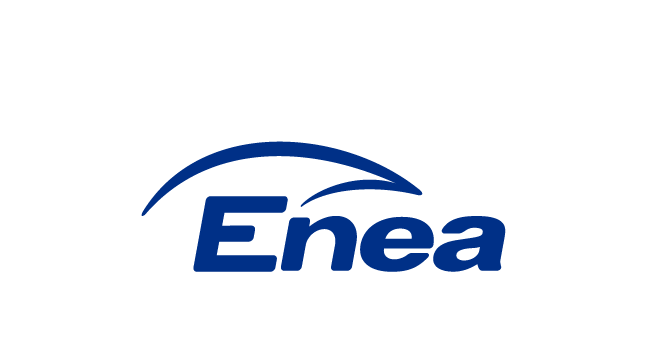 Enea Połaniec S.A.ogłasza przetarg niepublicznyna wykonanie remontów  planowych urządzeń i Instalacji rozładunku, magazynowania i transportu Biomasy w Enea Połaniec S.A.Załącznik nr 1 do ogłoszenia FORMULARZ OFERTYDane dotyczące oferenta:Nazwa												Siedziba											N rachunku bankowego Oferenta								Nr telefonu/faksu										nr NIP												adres e-mail:											osoba do kontaktu			nr tel.			e-mail.				NINIEJSZYM SKŁADAMY OFERTĘ w przetargu niepublicznym na wykonanie prac związanych z  wykonaniem remontów planowych urządzeń i Instalacji rozładunku, magazynowania i transportu Biomasy w Enea Połaniec S.A.OŚWIADCZAMY, że zapoznaliśmy się z ogłoszeniem o przetargu oraz uznajemy się za związanych określonymi w nim postanowieniami i zasadami postępowania.NINIEJSZYM SKŁADAMY:Szczegółowy zakres przedmiotu oferty.Wynagrodzenie ofertowe – wg wzoru stanowiącego załącznik nr 1 do formularza oferty.Opis profilu działalności oferenta.Oświadczenie o profilu działalności zbliżonym do będącego przedmiotem przetargu, realizowanym o wartości sprzedaży usług nie niższej niż  300.000 zł netto rocznie. Referencje dla wykonanych usług o profilu zbliżonym do usług będących przedmiotem przetargu, potwierdzające posiadanie przez oferenta co najmniej 3-letniego doświadczenia poświadczone co najmniej trzema listami referencyjnymi, (które zawierają kwoty z umów) dla realizowanych usług o wartości łącznej nie niższej niż 300.000 zł netto. Aktualny odpis z KRS lub oświadczenie o prowadzeniu działalności gospodarczej.Informację o wynikach finansowych oferenta za lata 2015-2017 w formie oświadczenia Zarządu lub właściciela,Oświadczenie oferenta o niezaleganiu ze składkami ZUS i podatkami,Oświadczenie:o zapoznaniu się z Ogłoszeniem i otrzymaniem wszelkich informacji koniecznych do przygotowania oferty,o posiadaniu uprawnień niezbędnych do wykonania przedmiotu zamówienia zgodnie z odpowiednimi przepisami prawa powszechnie obowiązującego, jeżeli nakładają one obowiązek posiadania takich uprawnień.o posiadaniu przez osoby dozoru, wymaganych właściwych kwalifikacjach oraz uprawnień związanych z realizacją całego zakresu przedmiotu zamówienia,  o posiadaniu niezbędnej wiedzy i doświadczenia oraz dysponowania potencjałem technicznym i personelem zdolnym do wykonania zamówienia.o kompletności oferty pod względem dokumentacji, koniecznej do zawarcia umowy,o spełnieniu wszystkich wymagań Zamawiającego określonych specyfikacji,o objęciu zakresem oferty wszystkich dostaw niezbędnych do wykonania przedmiotu zamówienia zgodnie z określonymi przez Zamawiającego wymogami oraz obowiązującymi przepisami prawa polskiego i europejskiego.o wykonaniu zamówienia  samodzielnie /  z udziałem podwykonawców*.o związaniu niniejszą ofertą przez okres co najmniej 90 dni od daty upływu terminu składania ofert.o niezaleganiu z podatkami oraz ze składkami na ubezpieczenie zdrowotne lub społeczne.o znajdowaniu się w sytuacji ekonomicznej i finansowej zapewniającej wykonanie zamówienia.O zdolności kredytowej pozwalającej na zaciągnięcie zobowiązania o wartości co najmniej 500 000 zł.o nie posiadaniu powiązań z Zamawiającym, które prowadzą lub mogłyby prowadzić do braku Niezależności lub Konfliktu Interesów w związku z realizacją przez reprezentowany przeze mnie (przez nas) podmiot przedmiotu zamówienia.o nie podleganiu wykluczeniu z postępowania.O posiadaniu ubezpieczenia od Odpowiedzialności Cywilnej w zakresie prowadzonej działalności związanej z przedmiotem zamówienia zgodnie z wymaganiami Zamawiającego Ważne polisę OC na kwotę nie niższą niż 5.000.000 zł (słownie: pięć milionów złotych) /poza polisami obowiązkowymi OC/ lub oświadczenie, że oferent będzie posiadał taką polisę przez cały okres wykonania robót/świadczenia usług.o wyrażeniu zgodny na ocenę zdolności wykonawcy do spełnienia określonych wymagań w zakresie jakości, środowiska oraz bezpieczeństwa i higieny pracy, o posiadaniu certyfikatu z zakresu jakości, ochrony środowiska oraz bezpieczeństwa i higieny pracy lub ich braku,o wykonaniu przedmiotu zamówienia zgodnie z obowiązującymi przepisami ochrony środowiska oraz bezpieczeństwa i higieny pracy,o zastosowaniu rozwiązań spełniających warunki norm jakościowych, o zastosowaniu narzędzi spełniających warunki zgodne z wymogami bhp i ochrony środowiska,że akceptujemy  projekt  umowy  i zobowiązujemy się do jej podpisania w przypadku wyboru jego oferty w miejscu i terminie wyznaczonym przez Zamawiającegooświadczenia oferenta o wypełnieniu obowiązku informacyjnego przewidzianego w art. 13 lub art. 14 RODO wobec osób fizycznych, od których dane osobowe bezpośrednio lub pośrednio pozyskał,oświadczenie oferenta o wyrażeniu zgody na przetwarzanie przez Enea Połaniec S.A. danych osobowych (w przypadku gdy oferent jest osobą fizyczną). Oświadczamy, że:wyrażamy zgodę na wprowadzenie skanu naszej oferty do platformy zakupowej Zamawiającego,jesteśmy2/nie jesteśmy2 czynnym podatnikiem VAT zgodnie z postanowieniami ustawy o podatku VAT.wszelkie informacje zawarte w formularzu oferty wraz z załącznikami są zgodne ze stanem faktycznym,jesteśmy podmiotem, w którym Skarb Państwa posiada bezpośrednio lub pośrednio udziały [dodatkowa informacja do celów statystycznych:]: 	 tak /  niePEŁNOMOCNIKIEM OFERENTÓW uprawnionym do reprezentowania wszystkich oferentów ubiegających się wspólnie o udzielenie zamówienia oraz do zawarcia umowy jest:NINIEJSZĄ OFERTĘ wraz z załącznikami składamy na ___ kolejno ponumerowanych stronach.ZAŁĄCZNIKAMI do niniejszej oferty są:Dokumenty wymienione w pkt 4 ppkt 4.1 do 4.9.__________________________________ __________________ dnia __ __ _____ roku (podpis oferenta/pełnomocnika oferentaZałącznik nr 1 do formularza ofertyWYNAGRODZENIE OFERTOWEZa wykonanie  usług stanowiących przedmiot postępowania oferujemy wynagrodzenie ofertowe:Do celów ustalenia wynagrodzenia powykonawczego, oferujemy: stawkę za jedną roboczogodzinę w wysokości …….. zł/rbg netto;koszty zakupu i magazynowania Materiałów Podstawowych oraz Części Zamiennych w wysokości  ………… % od ustalonej ceny zakupu.koszty pracy sprzętu, wykorzystanego do realizacji Usług – według norm określonych w ZNP Zamawiającego, KNR lub według rzeczywistego czasu pracy sprzętu i stawek ryczałtowo – jednostkowych określonych w cenniku dla sprzętu będącego własnością Wykonawcy stanowiącego Załącznik nr …………. do oferty, a  w przypadku konieczności wynajmu sprzętu – w wysokości rzeczywistych kosztów najmu potwierdzonych fakturami – po uzgodnieniu z Zamawiającym.Całkowite Wynagrodzenie w całym okresie obowiązywania Umowy nie przekroczy kwoty  ……………….. zł ( ………………………………………….. złotych) netto przy poniższych założeniach:Koszty robocizny w wysokości:Podstawą do wystawienia faktur VAT będzie pozytywny protokół odbioru prac za odrębne przedmioty odbioru i rozliczeń, którymi będzie wykonanie prac w każdym miesiącu, podpisany przez upoważnionych przedstawicieli Stron.Akceptujemy termin płatności faktur – 30 dni od daty dostarczenia do Zamawiającego faktury wraz z protokołem odbioru prac.Załącznik nr 2 do ogłoszenia Wzór oświadczenia wymaganego od wykonawcy w zakresie wypełnienia obowiązków informacyjnych przewidzianych w art. 13 lub art. 14 RODO Oświadczam, że wypełniłem obowiązki informacyjne przewidziane w art. 13 lub art. 14 RODO wobec osób fizycznych, od których dane osobowe bezpośrednio lub pośrednio pozyskałem w celu złożenia oferty / udział w niniejszym postępowaniu.…………………………………………...................data i podpis		(uprawnionego przedstawiciela Oferenta)Załącznik nr 3 do ogłoszenia Klauzula informacyjna Zgodnie z art. 13 i 14 ust. 1 i 2 Rozporządzenia Parlamentu Europejskiego i Rady (UE) 2016/679 z dnia 27 kwietnia 2016 r. w sprawie ochrony osób fizycznych w związku z przetwarzaniem danych osobowych w sprawie swobodnego przepływu takich danych oraz uchylenia dyrektury 95/45/WE (dalej: RODO), informujemy:Administratorem Pana/Pani danych osobowych podanych przez Pana/Panią jest Enea Elektrownia Połaniec Spółka Akcyjna (skrót firmy: Enea Połaniec S.A.) z siedzibą w Zawadzie 26, 28-230 Połaniec (dalej: Administrator).Dane kontaktowe:Inspektor Ochrony Danych - e-mail: eep.iod@enea.pl, telefon: 15 / 865 6383Pana/Pani dane osobowe przetwarzane będą w celu udziału w postępowaniu/przetargu oraz późniejszej ewentualnej realizacji oraz rozliczenia usługi bądź umowy ( art. 6 ust. 1 lit. b Rozporządzenia Parlamentu Europejskiego i Rady (UE) 2016/679 z dnia 27 kwietnia 2016 r. tzw. ogólnego rozporządzenia o ochronie danych osobowych, dalej: RODO). Podanie przez Pana/Panią danych osobowych jest dobrowolne, ale niezbędne do udziału w postępowaniu i późniejszej ewentualnej realizacji usługi bądź umowy.Administrator może ujawnić Pana/Pani dane osobowe podmiotom upoważnionym na podstawie przepisów prawa. Administrator może również powierzyć przetwarzanie Pana/Pani danych osobowych dostawcom usług lub produktów działającym na jego rzecz, w szczególności podmiotom świadczącym Administratorowi usługi IT, księgowe, transportowe, serwisowe, agencyjne. Zgodnie z zawartymi z takimi podmiotami umowami powierzenia przetwarzania danych osobowych, Administrator wymaga od tych dostawców usług zgodnego z przepisami prawa, wysokiego stopnia ochrony prywatności i bezpieczeństwa Pana/Pani danych osobowych przetwarzanych przez nich w imieniu Administratora.Pani/Pana dane osobowe będą przechowywane przez okres wynikający z powszechnie obowiązujących przepisów prawa oraz przez czas niezbędny do dochodzenia roszczeń związanych z przetargiem.Dane udostępnione przez Panią/Pana nie będą podlegały profilowaniu.Administrator danych nie ma zamiaru przekazywać danych osobowych do państwa trzeciego.Przysługuje Panu/Pani prawo żądania: dostępu do treści swoich danych - w granicach art. 15 RODO,ich sprostowania – w granicach art. 16 RODO, ich usunięcia - w granicach art. 17 RODO, ograniczenia przetwarzania - w granicach art. 18 RODO, przenoszenia danych - w granicach art. 20 RODO,prawo wniesienia sprzeciwu (w przypadku przetwarzania na podstawie art. 6 ust. 1 lit. f) RODO – w granicach art. 21 RODO,Realizacja praw, o których mowa powyżej, może odbywać się poprzez wskazanie swoich żądań/sprzeciwu przesłane Inspektorowi Ochrony Danych na adres e-mail: eep.iod@enea.pl.Przysługuje Panu/Pani prawo wniesienia skargi do Prezesa Urzędu Ochrony Danych Osobowych w przypadku, gdy uzna Pan/Pani, iż przetwarzanie danych osobowych przez Administratora narusza przepisy o ochronie danych osobowych.Załącznik nr 4 do ogłoszenia Wzór oświadczenia o wyrażeniu zgody na przetwarzanie danych osobowych Oświadczam, że wyrażam zgodę na przetwarzanie przez Enea Połaniec S.A. moich danych osobowych w celu związanym z prowadzonym przetargiem na Wykonanie remontów planowych urządzeń i Instalacji rozładunku, magazynowania i transportu Biomasy w Enea Połaniec S.A.…………………………………………...................data i podpis		(uprawnionego przedstawiciela Oferenta)Załącznik nr 5 do ogłoszenia SIWZNAWykonanie remontów planowych urządzeń i Instalacji rozładunku, magazynowania i transportu Biomasy w Enea Połaniec S.A”KATEGORIA USŁUG WG KODU CPVPRZEDMIOT ZAMÓWIENIA Remont urządzeń i Instalacji rozładunku, magazynowania i transportu Biomasy :Remont Instalacji rozładunku i transportu biomasy agro (Dołek Agro) w roku 2019.Remont Instalacji rozładunku i transportu biomasy leśnej (Dołek Leśnej) w roku 2019.Remont Instalacji Rębaka 2 w roku 2019.Remont Instalacji podawania paliwa do Zielonego Bloku w roku 2019.Wymiana taśmy kieszeniowej przenośnika PT19 na Instalacji Biomasa 2 – 2019.Remont Instalacji rozładunku i transportu biomasy agro (Dołek Agro) w roku 2020.Remont Instalacji rozładunku i transportu biomasy leśnej (Dołek Leśnej) w roku 2020.Remont Instalacji Rębaka 2 w roku 2020.Remont Instalacji podawania paliwa do Zielonego Bloku w roku 2020.Wymiana taśmy kieszeniowej przenośnika PT3 na Instalacji Biomasa 2 – 2020.Szacowana ilość rbg dla wyżej wymienionych zakresów wynosi 22 000 rbg.Szacowana wartość materiałów Wykonawcy dla tych zakresów wynosi około 150 tys. złSzczegółowy  zakres Usług  określa załącznik  nr  1  do SIWZ.Termin obowiązywania umowy: od dnia 2 stycznia 2019 do dnia 31 grudnia 2020 r.Umowa może być rozwiązana za 3-miesięcznym okresem wypowiedzenia.WYNAGRODZENIE I WARUNKI PŁATNOŚCIRozlicznie przedmiotu zamówienia nastąpi na podstawie wynagrodzenia powykonawczego wg jednej uśrednionej stawki roboczogodziny przy założeniach organizacji prac: Wykonywanie usług w dni robocze  -  do 90 % roboczogodzin.Wykonywanie usług w soboty, niedziele i święta – do  10% roboczogodzin.   Prace realizowane w soboty, niedziele i święta będą wynikać tylko z  sytuacji  ruchowej,  o  której Zamawiający poinformuje Wykonawcę  e-mailem  z 3 dniowym wyprzedzeniem.Prace realizowane w soboty, niedziele i święta, wynikające z organizacji prac przez Wykonawcę, nie będą zaliczane do limitu określonego w pkt. 1.2..  ORGANIZACJA REALIZACJI PRACOferent zobowiązany będzie do świadczenia usług przez całą dobę, 7 dni w tygodniu.Organizacja i wykonywanie prac na terenie Elektrowni odbywa się zgodnie z Instrukcją Organizacji Bezpiecznej Pracy (IOBP) dostępna na stronie: https://www.enea.pl/pl/grupaenea/o-grupie/spolki-grupy-enea/polaniec/zamowienia/dokumenty.Warunkiem dopuszczenia do wykonania prac jest opracowanie szczegółowych instrukcji technologicznych bezpiecznego wykonania prac przez Wykonawcę.Na polecenie pisemne prowadzone są prace tylko w warunkach szczególnego zagrożenia, zawarte w IOBP, na podstawie opracowanych instrukcji technologicznych, pozostałe prace prowadzone są na podstawie Instrukcji Organizacji Robót (IOR) opracowanej przez Wykonawcę i zatwierdzonej przez Zamawiającego.Dokumenty wymienione w pkt. 1.3 należy przedłożyć Zamawiającemu 2 tygodnie przed planowanym terminem odstawienia instalacji lub urządzenia do remontu.Dokumenty wymienione w pkt. 1.4 należy przedłożyć Zamawiającemu 2 tygodnie przed planowanym terminem odstawienia instalacji do remontu.Personel, który będzie wykonywał prace podczas remontu, musi posiadać ważne świadectwa kwalifikacyjne uprawniające do zajmowania się eksploatacją urządzeń, instalacji i sieci  energetycznych Grupa 2 . Urządzenia wytwarzające, przetwarzające, przesyłające i zużywające ciepło oraz  inne urządzenia energetyczne pkt:  6, 7, 8 oraz pkt.10 – w zakresie pkt 6, 7, 8 – w zakresie konserwacji, remontów, kontrolno-pomiarowym i montażu uzyskane na podstawie przepisów prawa energetycznego.Wykonawca jest zobowiązany do przestrzegania zasad i zobowiązań zawartych w IOBP. Wykonawca jest zobowiązany do zapewnienia zasobów ludzkich i narzędziowych. Wykonawca będzie uczestniczył w spotkaniach koniecznych do realizacji, koordynacji i współpracy. Obowiązki Wykonawcy:Wykonawca zabezpieczy niezbędne wyposażenie, a także środki transportu nie będące na wyposażeniu instalacji oraz w dyspozycji Zamawiającego, konieczne do wykonania Usług, w tym specjalistyczny sprzęt; pracowników z wymaganymi uprawnieniami;Wykonawca jest zobowiązany do utylizacji lub zagospodarowania wytworzonych odpadów. Kopie dokumentów potwierdzających ich utylizacje z dokumentem ważenia przekazuje Zamawiającemu.Wykonawca będzie stosował na obiektach siatki ochronne, plandeki i folie w celu ochrony przed zapyleniem.Zamawiający zapewni Wykonawcy na swój koszt: stacjonarne urządzenia dźwignicowe, pod warunkiem posiadania przez pracowników Wykonawcy uprawnień UDT do obsługi tych urządzeń oraz odbycia przeszkolenia z obsługi w miejscu użytkowania,miejsca podłączenia energii elektrycznej dla urządzeń spawalniczych, elektronarzędzi oraz kontenerów socjalnych i warsztatowych,miejsca poboru sprężonego powietrza i wody.Wciągarki zamontowane na instalacjach biomasy.Dźwigi mobilne 10T, 28T i 40T oraz zwyżki o wysięgu do 18m w zakresie niezbędnym do realizacji prac.Wykonawca będzie świadczył Usługi zgodnie z:ustawą Prawo energetyczne, Prawo energetyczne ust. z dn. 10 kwietnia 1997. Prawo energetyczne Dz.U. 1997 nr 54 poz. 348 ze wszystkimi zmianamiustawą Prawo budowlane ust. z dn. 7 lipca 1994 Prawo Budowlane Dz.U. 1994 nr 89 poz. 414 ze wszystkimi zmianamiustawą o dozorze technicznym, Ustawa z dnia 21 grudnia 2000 r. o dozorze technicznym Dz.U. 2000 nr 122 poz. 1321 ze wszystkimi zmianamiustawą Prawo ochrony środowiska; Ustawa z dnia 27 kwietnia 2001 r. Prawo ochrony środowiska Dz.U. 2001 nr 62 poz. 627 ze wszystkimi zmianamiustawą o odpadach; Ustawa z dnia 14 grudnia 2012 r. o odpadach Dz.U. 2013 poz. 21 ze wszystkimi zmianamiMIEJSCE ŚWIADCZENIA USŁUGStrony uzgadniają, że Miejscem świadczenia Usług będzie teren elektrowni Zamawiającego w Zawadzie 26, 28-230 Połaniec. RAPORTY I ODBIORYKontrahent będzie składał Zamawiającemu w dniach od poniedziałku do piątku codzienne raporty z realizacji Umowy. Raporty będą składane w formie elektronicznej.Raporty będą stanowić podstawę do sporządzenia protokołów odbioru Usług zgodnie z OWUW. Wzory raportów będą uzgadniane przez Strony wg potrzeb Zamawiającego.Dokumentacja wymagana przez Zamawiającego:WIZJA  LOKALNA  Zamawiający  przewiduje  wizję  lokalną  w  miejscu  planowanych robót w dniach 9.10.2018 oraz 11.10.2018  o  godz.10.00  miejsce spotkania: Brama nr 1 Enea Połaniec S.A. Warunkiem koniecznym do złożenia oferty jest zapoznanie się z lokalizacją robót/usług oraz zakresem i złożenie potwierdzenia dokonania wizji lokalnej    lub  potwierdzenie   w   formie  oświadczenia  w  ofercie że  Oferent    zna  ogólną topografię Elektrowni, warunki wykonania prac,  specyfiką urządzeń  oraz   zakres prac.   Każdy Wykonawca może wziąć udział w wizji lokalnej tylko w jednym z podanych powyżej terminów.Wykonawcy zamierzający uczestniczyć w wizji lokalnej, powinni:przybyć o wyznaczonej godzinie w celu uzyskania przepustek i odbycia wstępnego szkolenia BHP umożliwiającego odbycie wizji.;zabrać ze sobą odzież ochronną i sprzęt ochrony osobistej (kask z ochronnikami słuchu, okulary ochronne, maseczki chroniące przed pyłem) umożliwiającej wejście na obiekty produkcyjne Enea Połaniec S.A.;podać imiona i nazwiska przedstawicieli Wykonawcy (minimum dwa dni przed przyjazdem) biorących udział w wizji celem uzgodnienia wejścia na teren elektrowni,wypełnić formularze (Z-1-A /Dokument związany nr 4 do I/DB/B/20/2013) z Instrukcji Organizacji Bezpiecznej Pracy w Enea Połaniec S.A. 9_IOBP_Dokument związany nr 4) i przesłać je na minimum 2 dni robocze przed planowanym terminem odbycia wizji lokalnej w celu ustalenia godziny szkolenia.REGULACJE PRAWNE,PRZEPISY I NORMYWykonawca będzie przestrzegał polskich przepisów prawnych łącznie z instrukcjami i przepisami wewnętrznymi Zamawiającego, takich jak dotyczące przepisów przeciwpożarowych i ubezpieczeniowych.Wykonawca ponosi koszty dokumentów, które należy zapewnić dla uzyskania zgodności z regulacjami prawnymi, normami i przepisami (łącznie z przepisami BHP).Obok wymagań technicznych, należy przestrzegać regulacji prawnych, przepisów i norm, które wynikają z ostatnich wydań dzienników ustaw i dzienników urzędowych.Załączniki do SIWZ:Załącznik nr 1 do SIWZ - szczegółowy zakres usługZałącznik nr 2 do SIWZ - Mapa terenu ElektrowniDokumenty właściwe dla ENEA POŁANIEC S.A.Ogólne Warunki Zakupu Towarów.Ogólne Warunki Zakupu Usług.Instrukcja Ochrony Przeciwpożarowej.Instrukcja Organizacji Bezpiecznej Pracy.Instrukcja Postepowania w Razie Wypadków i Nagłych Zachorowań.Instrukcja Postępowania z Odpadami.Instrukcja Przepustkowa dla Ruchu materiałowego.Instrukcja Postępowania dla Ruchu Osobowego i Pojazdów.Instrukcja w Sprawie Zakazu Palenia Tytoniu.Załącznik do Instrukcji Organizacji Bezpiecznej Pracy-dokument związany nr 4.adres dostarczania dokumentów zobowiązaniowych.dostępne na stronie internetowej ENEA POŁANIEC S.A.: https://www.enea.pl/pl/grupaenea/o-grupie/spolki-grupy-enea/polaniec/zamowienia/dokumenty.Załącznik nr 1 do SIWZ SZCZEGÓŁOWY ZAKRES ORAZ WARUNKI REALIZACJI USŁUG na remonty urządzeń i Instalacji rozładunku, magazynowania i transportu BiomasyPRZEDMIOT ZAMÓWIENIA   Remont urządzeń i Instalacji rozładunku, magazynowania i transportu Biomasy :Remont Instalacji rozładunku i transportu biomasy agro (Dołek Agro) w roku 2019.Remont Instalacji rozładunku i transportu biomasy leśnej (Dołek Leśnej) w roku 2019.Remont Instalacji Rębaka 2 w roku 2019.Remont Instalacji podawania paliwa do Zielonego Bloku w roku 2019.Wymiana taśmy kieszeniowej przenośnika PT19 na Instalacji Biomasa 2 – 2019.Remont Instalacji rozładunku i transportu biomasy agro (Dołek Agro) w roku 2020.Remont Instalacji rozładunku i transportu biomasy leśnej (Dołek Leśnej) w roku 2020.Remont Instalacji Rębaka 2 w roku 2020.Remont Instalacji podawania paliwa do Zielonego Bloku w roku 2020.Wymiana taśmy kieszeniowej przenośnika PT3 na Instalacji Biomasa 2 – 2020.Szczegółowe zakresy prac remontowych dla urządzeń Biomasy są następujące:Instalacja Dołka Agro - rok 2019.Instalacja Dołka biomasy leśnej – rok 2019.Instalacja Rębaka 2 – rok 2019.Instalacja podawania paliwa do Zielonego Bloku– rok 2019.Wymiana taśmy kieszeniowej przenośnika PT19 na Instalacji Biomasa 2 – rok 2019.Przewidywany okres realizacji wymiany taśmy od 01.04-30.09.2019. Dokładny termin realizacji prac Zamawiający przekaże Wykonawcy na 30 dni przed ich planowana realizacją.Instalacja Dołka Agro – rok 2020.Instalacja Dołka leśnej – rok 2020.Instalacja Rębaka 2 – rok 2020.Instalacja podawania paliwa do Zielonego Bloku– rok 2020.Wymiana taśmy kieszeniowej przenośnika PT3 na Instalacji Biomasa 2 – rok 2020.Przewidywany okres realizacji wymiany taśmy od 01.04-30.09.2020. Dokładny termin realizacji prac Zamawiający przekaże Wykonawcy na 30 dni przed ich planowana realizacją.Warunki techniczne i organizacyjne realizacji prac :Zamawiający jest w posiadaniu dokumentacji technicznej dla zlecanego zakresu prac, którą może udostępnić (wypożyczyć) przyszłemu Wykonawcy w wersji papierowej i/lub w wersji elektronicznej. Podane terminy postojów oraz realizacji prac remontowych dla poszczególnych urządzeń i Instalacji są terminami przybliżonymi. Prace powinny być realizowane podczas postojów planowych Instalacji podawania paliwa do Zielonego Bloku. W zakresie prac dla urządzeń, które nie muszą być zrealizowane w postojach planowych, czas ich realizacji będzie na bieżąco ustalany w zależności od aktualnej sytuacji ruchowej.Na 14 dni przed planowanym terminem realizacji prac, upoważnieni w Umowie przedstawiciele Zamawiającego i Wykonawcy uzgodnią ostateczne terminy realizacji prac remontowych dla kolejnych urządzeń oraz w ciągu 3 dni potwierdzą je drogą elektroniczną.Podane terminy realizacji prac remontowych urządzeń obejmują również czas na uruchomienie oraz na usuwanie ewentualnych usterek po uruchomieniu.W przypadku wystąpienia awarii wyremontowanego urządzenia, które będzie objęte gwarancją, Wykonawca gwarantuje 24-godzinną dostępność swojego Serwisu oraz przystąpi do usuwania awarii w czasie nieprzekraczającym:8 godzin – w dni robocze,12 godzin - w pozostałe dni.Za reakcję Wykonawcy na wezwanie awaryjne rozumie się przyjęcie zgłoszenia, jego potwierdzenie oraz przystąpienie do wykonywania czynności związanych z jej usunięciem na urządzeniu.W przypadkach uzasadnionych dobrym stanem technicznym urządzeń, lub koniecznością wcześniejszej realizacji prac z uwagi na sytuację ruchową przed zawarciem Umowy z Wykonawcą, Zamawiający ma prawo do rezygnacji z realizacji wybranego zakresu prac w okresie obowiązywania Umowy lub zmiany terminu ich wykonania na inny, uzgodniony obustronnie.Opisany wcześniej zakres prac do wykonania z uwagi na przyszłe potrzeby i sytuację eksploatacyjną u Zamawiającego może ulec niewielkim zmianom z uwagi na stan techniczny urządzeń stwierdzony po ich przeglądach oraz bieżące potrzeby remontowe w danym okresie. Szczegółowy zakres prac do wykonania w trakcie postoju remontowego dla każdego z urządzeń będzie ustalany pomiędzy Zamawiającym i Wykonawcą po przeprowadzonych przeglądach urządzeń.Zamawiający zapewnia następujące części zamienne dla prawidłowej realizacji prac remontowych: krążniki górne, dolne, nadawowe wszystkich typów, rolki prowadzące i podtrzymujące, przekładnie zębate, motoreduktory, bębny napędowe i nienapędowe, koła napędowe i kierunkowe, koła łańcuchowe, wykładziny zsuwni, łożyska przenośnika śrubowego, elementy wstęgi dla wygarniaczy lub przenośników śrubowych, zęby do spawania do  wstęgi wygarniaczy/przenośników śrubowych, zgrzebła i łańcuchy przenośników/wygarniaczy zgrzebłowych, ślizgi łańcuchów transportowych z PEHD i stalowe, taśmy przenośnikowe kieszeniowe oraz taśmy płaskie w wymaganej długości, szerokości i typie, elementy ścierne skrobaków taśmy i bębnów, płyty trudnościeralne z PEHD do wykładzin zsuwni, wygarniacz śrubowy ze zbiorników Daily Silo, elementy przesypów i zsuwni dwudrogowych do wymiany, łańcuchy napędowe urządzeń, amortyzatory zespołów napinających łańcuchów napędowych, łożysko rozrzutnika biomasy z wieńcem zębatym, druty proszkowe do napawania napoiną trudnościeralną o średnicy 1,2 i 1,6mm, elektrody do napawania napoiną trudnościeralną, gumy płynne do usuwania ubytków ogumowania na bębnach przenośników taśmowych, bębny napędowe przenośników taśmowych, dyski stalowe oraz tuleje poliamidowe przesiewaczy.Wszystkie pozostałe (nie wymienione wyżej) materiały podstawowe i pomocnicze związane z zakresem realizowanych prac remontowych, narzędzia i sprzęt niezbędne dla bezpiecznej ich realizacji, zapewnia Wykonawca.Obowiązki Wykonawcy:Wykaz materiałów dostarczanych przez Wykonawcę:Wykonawca jest zobowiązany posiadać na stanie magazynowym lub mieć zawarte umowy z dostawcami i producentami, zapewniające możliwość szybkiej dostawy na teren Elektrowni poniżej wymienionych materiałów i części zamiennych. Zakres zabezpieczanych materiałów podstawowych i części zamiennych dotyczy asortymentu dostępnego w standardowym obrocie handlowym i nie wymagającego specjalnej prefabrykacji, oczekiwania na produkcję pod zamówienie.sznury uszczelniające,połączenia śrubowe, w tym  ze stali nierdzewnej,łożyska najczęściej stosowane: kulkowe, baryłkowe, stożkowe, walcowe - do średnicy wałka nie przekraczającej Ø100 mm,pierścienie zabezpieczające, simeringi, uszczelki, do montażu w/w łożysk,blachy płaskie do 20 mm grubości, kształtowniki do 200 mm,rury stalowe do średnicy Ø 250,śruby i nakrętki typowe ze stali energetycznych i zwykłych,zawory kulowe wodne do średnicy Dn100,zawory wodne do średnicy rurociągów Dn100 mm,szczeliwa do uszczelniania włazów, wentylatorów,uszczelki grafitowe okuwane, spiralneinne materiały uzgadniane na bieżąco z Zamawiającym.Do obowiązków Wykonawcy należy zapewnienie wszelkiego rodzaju sprzętu transportowego i dźwigowego nie będącego na wyposażeniu Instalacji i nie występującego w Zakładowych Normatywach Pracochłonności Zamawiającego, koniecznego dla bezpiecznego wykonywania prac.Wykonawca zabezpieczy niezbędne narzędzia, sprzęt, środki i inne wyposażenie, konieczne do wykonania Prac, w tym specjalistyczny sprzęt, narzędzia, i inne wyposażenie w tym, również Pracowników z wymaganymi uprawnieniami do ich eksploatacji.Podczas wykonywania prac remontowych, do obowiązków Wykonawcy należy pierwsze napełnienie smarem wymienianych i mytych łożysk oraz innych elementów ruchomych.Planową wymianę olejów i uzupełnienia olejów, smarów, zapewnia Zamawiający na podstawie odrębnej umowy. Prace te mogą wykonywane podczas postojów remontowych urządzeń, a Wykonawca powinien to uwzględnić w swoich harmonogramach realizacji prac.Montaż i demontaż koniecznych do bezpiecznego wykonywania prac rusztowań, montaż i demontaż izolacji cieplnych, Wykonawca będzie organizował w uzgodnieniu z przedstawicielami Zamawiającego. Koszty realizacji rusztowań o wysokości powyżej 4m (wysokość najwyższego podestu) oraz montażu i demontażu izolacji cieplnych są po stronie Zamawiającego.  Podczas wykonywania prac remontowych niektórych urządzeń, mogą być równolegle wykonywane inne prace remontowe i modernizacyjne, co wymaga bieżącej współpracy z innymi wykonawcami.Do obowiązków Wykonawcy należy opracowanie wymaganej odbiorami dokumentacji powykonawczej wraz ze świadectwami jakości, wymaganymi atestami materiałowymi.Podczas wykonywania prac na terenie Elektrowni, Wykonawcę obowiązują przepisy wewnętrzne Zamawiającego, a w tym instrukcja organizacji bezpiecznej pracy u Zamawiającego, Instrukcja ochrony przeciwpożarowej, przepisy w zakresie ochrony środowiska naturalnego, w tym instrukcja postępowania z odpadami wytworzonymi u Zamawiającego  przez podmioty zewnętrzne.Złom metali i kabli stanowi własność Zamawiającego i należy go przekazać w dni robocze od poniedziałku do piątku w godzinach 7:00-14:00 do magazynu Zamawiającego, zlokalizowanego na terenie Enea Elektrownia Połaniec S.A. Dowód przekazania złomu należy dostarczyć Przedstawicielowi Zamawiającego.  Za wytwórcę pozostałych odpadów uznaje się Wykonawcę. Wykonawca zobowiązany jest do usunięcia odpadów w trybie określonym w Ustawie o odpadach z dnia 14 grudnia 2012 r. z późn. zm. (chyba, że umowa o świadczenie usługi  stanowi inaczej). Koszty związane z wywożeniem i zagospodarowaniem odpadów ponosi Wykonawca. Wykonawca jest zobowiązany do prowadzenia ewidencji odpadów i metod ich zagospodarowania.  Wykonawca będzie zobowiązany w umowie do:przeszkolenia swoich pracowników w zakresie bhp, ppoż. i wewnętrznych przepisów obowiązujących u Zamawiającego (przy współudziale służb Zamawiającego),przedłożenia Zamawiającemu na bieżąco aktualizowanego imiennego wykazu osób, którymi będzie się posługiwał przy wykonywaniu Umowy, w tym osób zatrudnionych u podwykonawców,stosowania się do przepisów, instrukcji i zarządzeń wewnętrznych obowiązujących na terenie Zamawiającego,opracowania instrukcji bezpiecznego wykonania robót, dostosowanej do instrukcji organizacji bezpiecznej pracy obowiązującej u Zamawiającego, opracowania i posiadania instrukcji w zakresie remontów urządzeń w Elektrowni wymaganych do realizacji usług na terenie oraz obiektach Zamawiającego w zakresie objętym Umową. prowadzenia prac zgodnie z instrukcją organizacji bezpiecznej pracy obowiązującą u Zamawiającego.wykonywania przedmiotu umowy zgodnie z obowiązującymi instrukcjami eksploatacji, dokumentacją techniczną, przepisami i normami bhp oraz ochrony środowiska,segregacji, transportu i utylizacji na swój koszt wytwarzanych odpadów zgodnie z przepisami ustawy o odpadach oraz wymaganiami Zamawiającego,używania do wykonania prac materiałów nie zawierających włókien ceramicznych ogniotrwałych RCF,wyznaczenia Przedstawicieli Wykonawcy upoważnionych do dokonywania uzgodnień z Zamawiającym  w okresie realizacji Prac.ustanowienia nadzoru posiadającego stosowne uprawnienia do prowadzenia i organizacji prac w rozumieniu instrukcji bezpiecznej pracy oraz koordynacji prac wg art.208 KP,informowania o wypadkach przy pracy i zdarzeniach potencjalnie wypadkowych  oraz pisemnego informowania Zamawiającego o wnoszonych zagrożeniach na teren Zamawiającego.poddawania się na wniosek Zamawiającego audytom sprawdzającym stan bhp, ochrony środowiska oraz w innym zakresie wymaganym przez Zamawiającego.Wykonawca dostarczy wymagane zgodnie z Instrukcją Organizacji i Bezpiecznej Pracy obowiązującej u Zamawiającego, dokumenty zarówno na etapie składania oferty (dokument Z-7) i pozostałe konieczne przed rozpoczęciem prac na obiektach w  Enea Połaniec S.A. w wymaganych terminach określonych w dokumentach dostępnych na stronie:             https://www.enea.pl/pl/grupaenea/o-grupie/spolki-grupy-enea/polaniec/zamowienia/dokumenty.Wykonawca ponosi całkowitą odpowiedzialność za szkolenie i udzielanie instruktaży w zakresie bezpieczeństwa i higieny pracy, ochrony środowiska i ppoż. zatrudnionych pracowników swoich podwykonawców zgodnie z obowiązującymi przepisami i instrukcją organizacji bezpiecznej pracy oraz Instrukcją ppoż. Zamawiającego.Wykonawca zobowiązany będzie do prowadzenia dokumentacji rozliczeniowej z zakresu gospodarki odpadami i przekazywania jej Zamawiającemu po zakończonych okresach rozliczeniowych w terminach ustalonych z Zamawiającym lub na wniosek Zamawiającego.Wykonawca jest zobowiązany do zapewnienia zaplecza warsztatowego nieodzownego do wykonania przedmiotu zamówienia.Wykonawca zobowiązany będzie do niezwłocznego informowania Zamawiającego o powstaniu sytuacji awaryjnej, która uniemożliwia prawidłowe wykonywanie przedmiotu Umowy.Jeżeli Wykonawca zostanie powiadomiony, że Prace wykonywane w ramach Umowy odbywają się na Urządzeniach objętych gwarancjami lub rękojmią, to będzie je wykonywał zgodnie z przekazanymi przez Zamawiającego zaleceniami, instrukcjami eksploatacji Urządzeń, zaleceniami producenta lub sprzedawcy oraz treścią gwarancji w taki sposób, aby nie spowodować utraty przez Zamawiającego uprawnień z tytułu gwarancji lub rękojmi dla Urządzeń.W przypadku wykonywania Prac na Urządzeniach objętych gwarancjami lub rękojmią poprzedniego wykonawcy, Wykonawca będzie zobowiązany uwzględniać informacje i zalecenia dostarczone przez Zamawiającego oraz dochować szczególnej ostrożności przy wykonywaniu Prac tak, aby nie spowodować utraty przez Zamawiającego uprawnień z tytułu gwarancji lub rękojmi dla Urządzeń. Wykonawca będzie uczestniczył w okresowych spotkaniach organizowanych przez Zmawiającego  dotyczących realizacji, koordynacji i współpracy w zakresie realizacji Przedmiotu Umowy.Wymagania zamawiającego w zakresie prowadzenia i kontroli prac spawalniczychUprawnienia firmy nadane przez UDT do naprawy i modernizacji urządzeń ciśnieniowychUprawnienia nadzoru spawalniczego:IWE / EWEIWI / EWIIWT / EWTIWS / EWSUprawnienia personelu badań nieniszczących (NDT):Certyfikaty personelu w stosowanych metodachZaświadczenie o Teście widzeniaUpoważnienie do wykonywania badańŚwiadectwa sprawdzenia (legalizacji) urządzeń stosowanych w badaniachŚwiadectwa środków stosowanych do badańLegalizacja narzędzi pomiarowychSpawaczeLista spawaczyCertyfikaty spawaczy (aktualne + potwierdzenie ciągłości pracy) zgodnych co do:Metod spawania (111,135,141),Rodzajów złączyOznaczeń złączaGrup materiałowych ( grupa 6, 8)Materiałów dodatkowychGrubości złącza (średnica rury)Pozycji spawaniaSzczegółów spoinCertyfikaty personelu wykonującego obróbkę cieplnąWPS + WPQRInstrukcje obróbki cieplnejPlan kontroli i badań (zatwierdzony przez Zamawiającego)Sprzęt do spawaniaProtokoły przeglądów sprzętu spawalniczegoŚwiadectwa sprawdzenia sprzętu pomiarowego stosowanego do przeglądówŚwiadectwa na materiały podstawoweŚwiadectwa na materiały dodatkoweProtokoły powykonawcze zawierające:Poświadczenie montażu rurociąguZestawienie atestów materiałów spawalniczychWykaz zabudowanych elementówLista spawaczyKarta kontrolna spawania montażowego rurociąguProtokoły badań nieniszczących Protokoły spadku rurociąguProtokoły obróbki cieplnej po spawaniu (jeżeli była wykonywana)z wykresamiProtokoły inspekcji czystościSzkice z zaznaczonymi złączamiProwadzenie (depozyt) ksiąg rewizyjnych urządzeń Zamawiającego– uczestnictwo i dopilnowanie terminów rewizji.Przenoszenie cech materiałowych.Do obowiązków Wykonawcy należy w szczególności:Skierowanie do wykonywania prac remontowych pracowników o wymaganych kwalifikacjach zawodowych, spełniających wymagania określone w instrukcji organizacji bezpiecznej pracy w Enea Elektrownia Połaniec S. A., Dostarczenie wymaganych aktualną instrukcją organizacji bezpiecznej pracy w Enea Połaniec S. A., dokumentów zarówno na etapie składania oferty (dokument Z-7) jak i przed rozpoczęciem prac na obiektach w Elektrowni (dokumenty Z-1, Z-2 i Z-8), z wymaganym wyprzedzeniem,Dostarczenie wymaganych instrukcją postępowania z odpadami wytworzonymi w Enea Połaniec S. A przez podmioty zewnętrzne, dokumentów przed rozpoczęciem prac na obiektach w Elektrowni (lista i rodzaj wytwarzanych odpadów, spis stosowanych substancji chemicznych i niebezpiecznych, potwierdzenie zapoznania pracowników z aspektami środowiskowymi). Tylko złom stalowy jest kwalifikowany jako odpad Zamawiającego,Dążenie do skrócenia czasu realizacji prac na obiekcie, m.in. poprzez organizowanie prac w sytuacjach wyjątkowych na zmiany oraz w dni wolne od pracy i w dni świąteczne.Obowiązki Zamawiającego :Uzgadnianie z obsługą ruchową i Wykonawcą terminów realizacji remontów poszczególnych urządzeń,Przygotowywanie w uzgodnionych terminach urządzeń do remontu (wyłączenie z ruchu, oczyszczenie),Zapewnienie bezpłatnego dostępu do gniazd remontowych zasilania w energię elektryczną,Budowa rusztowań powyżej wysokości 4 m (wysokość najwyższego podestu),Demontaż oraz montaż izolacji cieplnych,Zapewnienie odpowiedniej ilości pól odkładczych dla sprawnej realizacji prac.Zapewnienie części zamiennych zgodnie z zapisami niniejszego zapytania.GwarancjaWymagany okres gwarancji na wykonane prace oraz dostarczone przez Wykonawcę materiały wynosi minimum 12 miesięcy.Oferta powinna zawierać:Potwierdzenie wykonania całego zaplanowanego zakresu zadania,Ewentualne informacje uzupełniające oraz ewentualne uwagi do zakresu zadania,Oświadczenie o całodobowej dostępności serwisu w okresie gwarancyjnym,Stawki za roboczogodzinę (rbg) netto ( bez VAT) dla realizacji całego zakresu prac,Referencje: trzy  ( 3) referencje   z okresu ostatnich 3 lat w zakresie wykonywania remontów urządzeń podawania biomasy lub odpowiadających im materiałów, objętych przedmiotowym zakresem, poświadczone listami referencyjnymi wraz z danymi  potwierdzającymi  wartość wykonanych  usług na kwotę nie  niższą  niż 300 000 zł.Dokumenty właściwe dla ENEA POŁANIEC S.AOgólne Warunki Zakupu UsługInstrukcja Ochrony PrzeciwpożarowejInstrukcja Organizacji Bezpiecznej PracyInstrukcja Postepowania w Razie Wypadków i Nagłych ZachorowańInstrukcja Postępowania z OdpadamiInstrukcja Przepustkowa dla Ruchu materiałowegoInstrukcja Postępowania dla Ruchu Osobowego i PojazdówInstrukcja w Sprawie Zakazu Palenia TytoniuZałącznik do Instrukcji Organizacji Bezpiecznej Pracy-dokument związany nr 4 Zmiana adresu dostarczania dokumentów zobowiązaniowychsą dostępne na stronie internetowej Enea Połaniec S.A. pod https://www.enea.pl/pl/grupaenea/o-grupie/spolki-grupy-enea/polaniec/zamowienia/dokumenty.Załącznik   nr  1 do   SIWZMapa  terenu   ElektrowniZałącznik nr  2 do ogłoszenia FORMULARZ OFERTYDane dotyczące oferenta:Nazwa ....................................................................................................................Siedziba ..................................................................................................................N rachunku   bankowego   Oferenta …………………………………………………………………..Nr telefonu/faksu....................................................................................................nr NIP.......................................................................................................................adres e-mail:………………………………………………………………………………………………….……osoba do kontaktu .................................... nr tel. .............................. e-mail. ...............................NINIEJSZYM SKŁADAMY OFERTĘ w przetargu niepublicznym na wykonanie remontów  urządzeń i Instalacji rozładunku, magazynowania i transportu Biomasyw Enea Połaniec S.A.OŚWIADCZAMY, że zapoznaliśmy się z ogłoszeniem o przetargu oraz uznajemy się za związanych określonymi w nim postanowieniami i zasadami postępowania.NINIEJSZYM SKŁADAMY:Szczegółowy zakres przedmiotu oferty.Wynagrodzenie ofertowe. Termin  realizacji.Opis profilu działalności oferenta.Oświadczenie o profilu działalności zbliżonym do będącego przedmiotem przetargu, realizowanym o wartości sprzedaży usług nie niższej niż 300.000 zł   netto rocznie. Referencje zgodne z wymaganiami określonymi w załączniku nr 2 do ogłoszenia.Aktualny odpis z KRS lub oświadczenie o prowadzeniu działalności gospodarczej.Informację o wynikach finansowych oferenta za lata 2015-2017 w formie oświadczenia Zarządu lub osoby prowadzącej działalność gospodarczą.Oświadczenia:o zapoznaniu się z Ogłoszeniem i otrzymaniem wszelkich informacji koniecznych do przygotowania oferty,o posiadaniu uprawnień niezbędnych do wykonania przedmiotu zamówienia zgodnie z odpowiednimi przepisami prawa powszechnie obowiązującego, jeżeli nakładają one obowiązek posiadania takich uprawnień.o posiadaniu przez osoby dozoru/Kierownika budowy oraz Kierowników robót, wymaganych właściwych kwalifikacjach oraz uprawnień związanych z realizacją całego zakresu przedmiotu zamówienia,  o posiadaniu niezbędnej wiedzy i doświadczenia oraz dysponowania potencjałem technicznym i personelem zdolnym do wykonania zamówienia.o kompletności oferty pod względem dokumentacji, koniecznej do zawarcia umowy,o spełnieniu wszystkich wymagań Zamawiającego określonych specyfikacji,o objęciu zakresem oferty wszystkich dostaw niezbędnych do wykonania przedmiotu zamówienia zgodnie z określonymi przez Zamawiającego wymogami oraz obowiązującymi przepisami prawa polskiego i europejskiego.o wykonaniu zamówienia  samodzielnie /  z udziałem podwykonawcówo związaniu niniejszą ofertą przez okres co najmniej 90 dni od daty upływu terminu składania ofert.o niezaleganiu z podatkami oraz ze składkami na ubezpieczenie zdrowotne lub społeczne.o znajdowaniu  się w sytuacji ekonomicznej i finansowej zapewniającej wykonanie zamówienia.o posiadaniu zdolności kredytowej na co najmniej 500 000 zł.o nie posiadaniu powiązań z Zamawiającym, które prowadzą lub mogłyby prowadzić do braku Niezależności lub Konfliktu Interesów w związku z realizacją przez reprezentowany przeze mnie (przez nas) podmiot przedmiotu zamówienia.o nie podleganiu wykluczeniu z postępowania.O posiadaniu ubezpieczenia od Odpowiedzialności Cywilnej w zakresie prowadzonej działalności związanej z przedmiotem zamówienia zgodnie z wymaganiami Zamawiającego Ważne polisę OC na kwotę nie niższą niż 5.000.000 zł (słownie: pięć milionów złotych) /poza polisami obowiązkowymi OC/ lub oświadczenie, że oferent będzie posiadał taką polisę przez cały okres wykonania robót/świadczenia usług.o wyrażeniu zgodny na ocenę zdolności wykonawcy do spełnienia określonych wymagań w zakresie jakości, środowiska oraz bezpieczeństwa i higieny pracy, o posiadaniu certyfikatu z zakresu jakości, ochrony środowiska oraz bezpieczeństwa i higieny pracy lub ich braku,o wykonaniu przedmiotu zamówienia zgodnie z obowiązującymi przepisami ochrony środowiska oraz bezpieczeństwa i higieny pracy,o zastosowaniu rozwiązań spełniających warunki norm jakościowych, o zastosowaniu narzędzi spełniających warunki zgodne z wymogami bhp i ochrony środowiska,że akceptujemy  projekt  umowy  i zobowiązujemy się  do  jej  podpisania w  przypadku   wyboru   jego  oferty w  miejscu  i   terminie   wyznaczonym   przez   Zamawiającegooświadczenia oferenta o wypełnieniu obowiązku informacyjnego przewidzianego w art. 13 lub art. 14 RODO wobec osób fizycznych, od których dane osobowe bezpośrednio lub pośrednio pozyskał,oświadczenie oferenta o wyrażeniu zgody na przetwarzanie przez Enea Połaniec S.A. danych osobowych (w przypadku gdy oferent jest osobą fizyczną). Oświadczamy, że:wyrażamy zgodę na wprowadzenie skanu naszej oferty do platformy zakupowej Zamawiającego,jesteśmy2/nie jesteśmy2 czynnym podatnikiem VAT zgodnie z postanowieniami ustawy o podatku VAT.wszelkie informacje zawarte w formularzu oferty wraz z załącznikami są zgodne ze stanem faktycznym,jesteśmy podmiotem, w którym Skarb Państwa posiada bezpośrednio lub pośrednio udziały [dodatkowa informacja do celów statystycznych:]:  tak /  niePEŁNOMOCNIKIEM oferentów uprawnionym do reprezentowania wszystkich oferentów ubiegających się wspólnie o udzielenie zamówienia oraz do zawarcia umowy1 jest:  ____________________________________________________________ dotyczy oferentów wspólnie ubiegających się o udzielenie zamówienia1 niepotrzebne skreślićNiniejszą ofertę wraz z załącznikami składamy na ___ kolejno ponumerowanych stronach.ZAŁĄCZNIKAMI do niniejszej oferty są:    Dokumenty wymienione w pkt 4 ppkt 4.1 do 4.9.__________________________________    __________________ dnia __ __ _____ roku (podpis oferenta/pełnomocnika oferentaZałącznik nr 1 do formularza ofertyWYNAGRODZENIE OFERTOWEZa wykonanie  usług stanowiących przedmiot postępowania oferujemy wynagrodzenie ofertowe:Rozliczenie Usług będzie odbywało się wg wynagrodzenia powykonawczego którego podstawą będzie kosztorys powykonawczy sporządzony w oparciu o:obowiązujące  na  dzień  podpisania   Umowy Zakładowe Normatywy Pracochłonności (dalej „ZNP”) Zamawiającego   Rozdział  III. Wykonawca oświadcza, że posiada dokument Zakładowe Normatywy Pracochłonności (rozdz. III) oraz zapoznał się z jego treścią.jednorazowe kalkulacje indywidualne dla robót nie objętych normami wymienionymi wyżej, sporządzone przez Wykonawcy przed przystąpieniem do wykonania Usług i zatwierdzone przez Zamawiającego,wykaz użytych, uzgodnionych z Zamawiającym cen Materiałów Podstawowych i Części Zamiennych z doliczeniem  kosztów ich zakupu w wysokości 3%  od  ustalonej ceny zakupu,wykaz uzgodnionych z Zamawiającym specjalistycznych usług  zleconych podwykonawcom,  koszty  pracy  sprzętu   innego niż  podstawowy przewidzianego  normatywami (wraz z ustalonym wynagrodzeniem).Do celów kosztorysowania powykonawczego ustala się stawkę za jedną roboczogodzinę   do rozliczeń wg ZNP  oraz wg  według kalkulacji indywidualnych (sporządzanych przed przystąpieniem do wykonania Usług) – w wysokości …………………….. zł/rbg netto.Stawki za roboczogodziny przyjmowane do rozliczeń obejmują wszystkie koszty wykonania Usług, poza wymienionymi w pkt 6, w tym: wynagrodzenia pracowników wraz z narzutami, koszty Materiałów Pomocniczych, pracę sprzętu podstawowego (elektronarzędzia, urządzenia spawalnicze, wciągarki niestacjonarne, transport technologiczny: wózki widłowe, akumulatorowe i ciągniki z przyczepami, inny sprzęt podstawowy), koszty obsługi sprzętu stanowiącego własność Zamawiającego, wszystkie pozostałe koszty wynikające z zakresu Usług oraz koszty ogólne i zysk.Stawki za roboczogodziny przyjmowane do rozliczeń nie obejmują kosztów: Materiałów Podstawowych i Części Zamiennych oraz kosztów ich zakupu i magazynowania; kosztów uzgodnionych z Zamawiającym specjalistycznych usług zleconych podwykonawcom; kosztów pracy sprzętu określonego normatywami, innego niż podstawowy; kosztów energii elektrycznej; sprężonego powietrza, pary i wody; wykorzystania urządzeń dźwignicowych określonych w normatywach i dostępnych przy urządzeniach oraz kosztów budowy rusztowań powyżej 4 m wysokości.Rozliczenie podwyższonych stawek, o których mowa w pkt. 3 następować będzie na podstawie udokumentowanych danych w systemie ewidencji ruchu osobowego Zamawiającego oraz danych z systemu SAP w module organizacji prac (WCM), dotyczących wystawionych poleceń na prace, nie więcej jednak niż ilość roboczogodzin ustalona dla rozliczenia danych usług według normatywu stanowiącego podstawę ich rozliczenia.Strony ustalają do celów rozliczeń w kosztorysach powykonawczych:koszty zakupu i magazynowania Materiałów Podstawowych oraz Części Zamiennych w wysokości  ………… % od ustalonej ceny zakupu.koszty pracy sprzętu innego, niż podstawowy, wykorzystanego do realizacji Usług – według norm określonych w ZNP Zamawiającego, KNR lub według rzeczywistego czasu pracy sprzętu i stawek ryczałtowo – jednostkowych określonych w cenniku dla sprzętu będącego własnością Wykonawcy stanowiącego Załącznik nr 4 do Umowy, a  w przypadku konieczności wynajmu sprzętu – w wysokości kosztów najmu potwierdzonych fakturami.Całkowite Wynagrodzenie w całym okresie obowiązywania Umowy nie przekroczy kwoty  ……………….. zł ( ………………………………………….. złotych) netto przy poniższych założeniach:Załącznik nr 6 do ogłoszenia WZÓR UMOWYUMOWY NR DZ/O/ ……………/………………../2018/3111(zwana dalej "Umową")zawarta w Zawadzie w dniu ……………………………… 2018 roku, pomiędzy:Enea Połaniec S.A. z siedzibą w Zawadzie 26, 28-230 Połaniec, zarejestrowaną w rejestrze przedsiębiorców Krajowego Rejestru Sądowego pod numerem KRS 0000053769 przez Sąd Rejonowy w Kielcach, X Wydział Gospodarczy Krajowego Rejestru Sądowego, NIP: 866-00-01-429, wysokość kapitału zakładowego i wpłaconego: 713.500.000 zł, zwaną dalej „Zamawiającym”, którego reprezentują:Marek Ryński             - Wiceprezes Zarządu ds. TechnicznychMirosław Jabłoński - Prokurenta …………………………………. z siedzibą ………………………………………… , zarejestrowaną w rejestrze przedsiębiorców Krajowego Rejestru Sądowego pod numerem KRS  ………………………….  przez Sąd  ……………………. w Kielcach, X Wydział Gospodarczy Krajowego Rejestru Sądowego, NIP: ………………………  wysokość kapitału zakładowego  ……………………… zł, zwaną dalej „Wykonawcą", którego reprezentują: …………………………………………………………………………………………………………………………Zamawiający i Wykonawca dalej zwani są łącznie "Stronami", zaś każdy z osobna "Stroną".Wykonawca oświadcza i zapewnia, że: (a) posiada zdolność do zawarcia Umowy, (b) Umowa stanowi ważne i prawnie wiążące dla niego zobowiązanie, (c) zawarcie i wykonanie Umowy nie stanowi naruszenia jakiejkolwiek umowy lub zobowiązania, których stroną jest Wykonawca, jak również nie stanowi naruszenia jakiejkolwiek decyzji administracyjnej, zarządzenia, postanowienia lub wyroku wiążącego Wykonawcę.Wykonawca oświadcza i zapewnia, że pozostaje podmiotem prawidłowo utworzonym, istniejącym i działającym zgodnie z prawem, a także, iż w odniesieniu do Wykonawcy nie został złożony wniosek o otwarcie postępowania upadłościowego lub naprawczego, a także nie zostało wszczęte wobec niego postępowanie likwidacyjne. Nadto Wykonawca oświadcza i zapewnia, że posiada wiedzę i doświadczenie niezbędne do należytego wykonania Umowy oraz posiada środki finansowe i zdolności techniczne konieczne do wykonania Umowy, a jego sytuacja prawna i finansowa pozwala na podjęcie w dobrej wierze zobowiązań wynikających z Umowy.Zamawiający oświadcza i zapewnia, że: (a) posiada zdolność do zawarcia Umowy, (b) Umowa stanowi ważne i prawnie wiążące dla niego zobowiązanie, (c) zawarcie i wykonanie Umowy nie stanowi naruszenia jakiejkolwiek umowy lub zobowiązania, których stroną jest Zamawiający, jak również nie stanowi naruszenia jakiejkolwiek decyzji administracyjnej, zarządzenia, postanowienia lub wyroku wiążącego Zamawiającego. Nadto Zamawiający oświadcza i zapewnia, iż posiada środki finansowe konieczne do należytego wykonania Umowy.Ogólne Warunki Zakupu Usług wersji nr NZ/4/2018 z dnia 7 sierpnia 2018r. (dalej „OWZU”) znajdujące się na stronie internetowej Zamawiającego https://www.enea.pl/pl/grupaenea/o-grupie/spolki-grupy-enea/polaniec/zamowienia/dokumenty stanowią integralną część Umowy. Wykonawca oświadcza, że zapoznał się z OWZU i akceptuje ich brzmienie. W przypadku rozbieżności między zapisami Umowy a OWZU pierwszeństwo mają zapisy Umowy, zaś w pozostałym zakresie obowiązują OWZU.Wszelkie terminy pisane w Umowie wielką literą, które nie zostały w niej zdefiniowane, mają znaczenie przypisane im w OWZU. W związku z powyższym Strony ustaliły, co następuje:PRZEDMIOT UMOWYZamawiający powierza, a Wykonawca  przyjmuje wykonanie remontów planowych urządzeń i Instalacji rozładunku, magazynowania i transportu Biomasy w Enea Połaniec S.A. (dalej: „Usługi”).Zakres Usług obejmuje:Remont Instalacji rozładunku i transportu biomasy agro (Dołek Agro) w roku 2019. Remont Instalacji rozładunku i transportu biomasy leśnej (Dołek Leśnej) w roku 2019Remont Instalacji Rębaka 2 w roku 2019.Remont Instalacji podawania paliwa do Zielonego Bloku w roku 2019.Wymiana taśmy kieszeniowej przenośnika PT19 na Instalacji Biomasa 2 – 2019.Remont Instalacji rozładunku i transportu biomasy agro (Dołek Agro) w roku 2020.Remont Instalacji rozładunku i transportu biomasy leśnej (Dołek Leśnej) w roku 2020.Remont Instalacji Rębaka 2 w roku 2020.Remont Instalacji podawania paliwa do Zielonego Bloku w roku 2020.Wymiana taśmy kieszeniowej przenośnika PT3 na Instalacji Biomasa 2 – 2020.Szczegółowe zakresy Usług określonych w pkt 1.1. oraz 1.2 określa Załącznik nr 1 do Umowy.Szacunkowa, planowana ilość roboczogodzin rozliczana powykonawczo na podstawie Umowy wynosi około 22 500 rbg w całym okresie obowiązywania Umowy. Wymagania Zamawiającego w zakresie prowadzenia i kontroli prac spawalniczych zawiera Załącznik nr 2 do Umowy.Wykonawca zabezpieczy:niezbędne wyposażenie, a także środki transportu nie będące na wyposażeniu instalacji oraz w dyspozycji Zamawiającego konieczne do wykonania Usług, w tym specjalistyczny sprzęt;pracowników z uprawnieniami określonymi w Załączniku nr 3 do Umowy;Materiały Pomocnicze, Materiały Podstawowe i Części Zamienne konieczne do wykonania Usług (z wyjątkiem Materiałów i Części, które zgodnie z Załącznikiem nr 1 zapewnia Zamawiający). Zamawiający zapewni Wykonawcy na swój koszt:stacjonarne urządzenia dźwignicowe, pod warunkiem posiadania przez pracowników Wykonawcy uprawnień UDT do obsługi tych urządzeń oraz odbycia przeszkolenia z obsługi w miejscu użytkowania, rusztowania powyżej 4 m (wysokość najwyższego podestu), demontaż i montaż izolacji cieplnych,miejsca podłączenia energii elektrycznej dla urządzeń spawalniczych, elektronarzędzi oraz kontenerów socjalnych i warsztatowych, miejsca poboru sprężonego powietrza i wody.sprzęt dźwigowy mobilny o udźwigu 10T, 28T i 40T oraz zwyżki o wysięgu do 18m w zakresie niezbędnym do realizacji prac.Mapa terenu elektrowni Zamawiającego stanowi Załącznik nr 4 do Umowy.Wykonawca będzie świadczył Usługi zgodnie z najwyższą starannością wynikającą z profesjonalnego charakteru prowadzonej działalności, aktualną wiedzą techniczno-inżynieryjną, zasadami bezpieczeństwa i higieny pracy oraz obowiązującymi przepisami prawa, a w szczególności zgodnie z:ustawą z dnia 10 kwietnia 1997 r. Prawo energetyczne,ustawą z dnia 7 lipca 1994 r. Prawo budowlane,ustawą z dnia 21 grudnia 2000 r. o dozorze technicznym,ustawą z dnia 27 kwietnia 2001 r. Prawo ochrony środowiska,ustawą z dnia 14 grudnia 2012 r. o odpadach.TERMIN OBOWIĄZYWANIA UMOWYStrony ustalają termin obowiązywania Umowy od dnia 2.01.2019 r. do dnia 31.12.2020 r. Szczegółowe terminy realizacji Usług w zakresie instalacji podawania biomasy do Zielonego Bloku są określone w harmonogramie postojów remontowych bloków i instalacji IOS, stanowiącym Załącznik nr 5 do Umowy.Terminy określone w harmonogramie postojów bloków oraz IOS stanowiącym Załącznik nr 5 do Umowy są terminami  przybliżonymi i mogą ulec zmianie w przypadku powstania po stronie Zamawiającego sytuacji, których nie był w stanie przewidzieć w dniu zawarcia Umowy. Prace realizowane będą  podczas postojów planowych poszczególnych grup urządzeń i instalacji, a czas ich realizacji będzie na bieżąco ustalany w harmonogramach szczegółowych w zależności od aktualnej sytuacji ruchowej.  Zmiany w harmonogramach szczegółowych remontów będą ustalane na bieżąco pomiędzy Pełnomocnikami Zamawiającego i Wykonawcy w formie pisemnej i nie wymagają zawarcia aneksu do Umowy.Prace realizowane w soboty, niedziele i święta będą wynikać tylko z  sytuacji  ruchowej,  o  której Zamawiający poinformuje Wykonawcę  e-mailem  z 3 dniowym wyprzedzeniem.Zamawiający z minimum 10-dniowym wyprzedzeniem będzie informował Wykonawcę o zbliżającym się terminie realizacji planowych prac remontowych dla każdego urządzenia lub grupy urządzeń oddzielnie, zgodnie z obowiązującym u Zamawiającego rocznym ramowym harmonogramem realizacji prac. Podane w Załączniku nr 5 do Umowy terminy realizacji prac remontowych urządzeń obejmują również czas na uruchomienie oraz na usuwanie ewentualnych usterek po uruchomieniu.Zamawiający niezależnie od przypadków wskazanych w OWZU ma prawo rozwiązać Umowę w całości lub w części z zachowaniem 3-miesięcznego okresu wypowiedzenia ze skutkiem na koniec miesiąca kalendarzowego w następujących przypadkach:powtarzających się (co najmniej trzech) uchybień Wykonawcy w realizacji Usług, zaprzestania bądź ograniczenia prowadzonej przez Zamawiającego działalności w związku z brakiem założonych wyników ekonomicznych lub wystąpienia takich ograniczeń na skutek wprowadzenia dodatkowych obciążeń lub ograniczeń w prowadzeniu działalności.W przypadku częściowego wypowiedzenia Umowy Strony zobowiązane są do ustalenia w ciągu 30 dni od daty wypowiedzenia, zasad rozliczenia w związku z wypowiedzeniem. Zamawiający ma prawo rozwiązać Umowę w trybie natychmiastowym bez zachowania okresu wypowiedzenia w następujących przypadkach:utraty przez Wykonawcę uprawnień do prowadzenia działalności gospodarczej w zakresie Usług objętych Umową;całkowitego lub częściowego zaprzestania świadczenia Usług przez Wykonawcę.Wypowiedzenie Umowy wymaga złożenia oświadczenia w formie pisemnej pod rygorem nieważności.MIEJSCE ŚWIADCZENIA USŁUGStrony uzgadniają, że miejscem świadczenia Usług będzie teren elektrowni Zamawiającego w Zawadzie 26, 28-230 Połaniec. WYNAGRODZENIE I WARUNKI PŁATNOŚCIRozliczenie Usług będzie odbywało się wg wynagrodzenia powykonawczego dla danego urządzenia, grupy urządzeń lub instalacji (dalej: „Wynagrodzenie”), którego podstawą będzie kosztorys powykonawczy sporządzony w oparciu o:obowiązujące  na  dzień  podpisania   Umowy Zakładowe Normatywy Pracochłonności (dalej „ZNP”) Zamawiającego Rozdział III. Wykonawca oświadcza, że posiada dokument Zakładowe Normatywy Pracochłonności (rozdz. III) oraz zapoznał się z jego treścią.jednorazowe kalkulacje indywidualne dla robót nie objętych normami wymienionymi wyżej, sporządzone przez Wykonawcę przed przystąpieniem do wykonania Usług i zatwierdzone przez Zamawiającego przed przystąpieniem do wykonania Usług, wykaz użytych, uzgodnionych z Zamawiającym cen Materiałów Podstawowych i Części Zamiennych z doliczeniem  kosztów ich zakupu w wysokości  …………..%  od  ustalonej z Zamawiającym ceny zakupu,wykaz uzgodnionych z Zamawiającym specjalistycznych usług  zleconych podwykonawcom, Ceny  Materiałów Podstawowych i Części Zamiennych   oraz  specjalistycznych usług zleconych podwykonawcom dostarczanych   przez Wykonawcę   określone   w  pkt. 4.1.3 i 4.1.4   ustalane  będą  z  Zamawiającym   na  podstawie  oferty Wykonawcy popartej   co najmniej  3  ofertami  dostawców/ podwykonawców.  Wykonawca udostępni Zamawiającemu  dokumenty zakupu Materiałów Podstawowych i Części Zamiennych   oraz  specjalistycznych usług zleconych podwykonawcom dostarczanych przez Wykonawcę – na każde żądanie Zamawiającego. Jeżeli Wykonawca użyje Materiały Podstawowe i Części Zamienne  lub specjalistyczne usługi  zlecone podwykonawcom bez wcześniejszej zgody Zamawiającego, to nie jest uprawniony do obciążania tymi kosztami Zamawiającego.  Do celów kosztorysowania powykonawczego ustala się stawkę za jedną roboczogodzinę   do rozliczeń wg ZNP  oraz wg  według kalkulacji indywidualnych (sporządzanych przed przystąpieniem do wykonania Usług) – w wysokości …………………….. zł/rbg netto.Stawka  roboczogodziny do rozliczeń obejmuje wszystkie koszty wykonania Usług określonych w pkt 1.2, w tym: wynagrodzenia pracowników wraz z narzutami, koszty Materiałów Pomocniczych, pracę sprzętu podstawowego (elektronarzędzia, urządzenia spawalnicze, wciągarki niestacjonarne, transport technologiczny: wózki widłowe, akumulatorowe i ciągniki z przyczepami, inny sprzęt podstawowy   i  rusztowania   do  4 m wysokości, koszty obsługi sprzętu stanowiącego własność Zamawiającego, wszystkie pozostałe koszty wynikające z zakresu Usług oraz koszty ogólne i zysk. Stawki te nie ulegną zmianie w przypadku wykonywania Usług w dni ustawowo wolne od pracy oraz świąteczne.Stawki za roboczogodziny przyjmowane do rozliczeń nie obejmują kosztów Materiałów Podstawowych i Części Zamiennych oraz kosztów ich zakupu i magazynowania, kosztów  uzgodnionych z Zamawiającym specjalistycznych usług  zleconych  podwykonawcom, kosztów  pracy sprzętu podstawowego określonego normatywami,  kosztów energii elektrycznej, sprężonego powietrza, pary i wody, wykorzystania urządzeń dźwignicowych  określonych  w  normatywach, dostępnych przy urządzeniach   oraz   kosztów  budowy  rusztowań  powyżej   4  m  wysokości.Strony ustalają, że zakresy Usług wskazane w pkt 1.2 stanowić będą odrębne przedmioty odbioru i rozliczeń.Całkowite Wynagrodzenie Wykonawcy w całym okresie obowiązywania Umowy nie przekroczy kwoty …………………. zł (słownie: ……….. złotych)  netto. Do Wynagrodzenia netto doliczony zostanie podatek VAT zgodnie z obowiązującymi przepisami. Strony będą monitorować wysokość kosztów realizacji Umowy, tak aby nie przekroczyły kwoty wskazanej w pkt 4.5. Przystąpienie do wykonania Usług, których wartość przekraczałaby te kwoty, wymaga zawarcia aneksu do Umowy.Zapłata Wynagrodzenia przez Zamawiającego następuje na podstawie prawidłowo wystawionej faktury VAT w formie przelewu na rachunek bankowy Wykonawcy wskazany w fakturze VAT w terminie 30 dni kalendarzowych od daty skutecznego doręczenia faktury VAT na adres: Centrum Zarządzania Dokumentami Enea Połaniec S.A., ul. Zacisze 28, 65-775 Zielona Góra.Podstawę do wystawienia faktury VAT stanowi protokół odbioru podpisany przez bez zastrzeżeń przez Zamawiającego. RAPORTY I ODBIORYWykonawca będzie składał Zamawiającemu w poniedziałki, tygodniowe raporty z realizacji Umowy. Raporty będą składane w formie elektronicznej.Raporty będą stanowić podstawę do sporządzenia protokołów odbioru Usług zgodnie z OWZU. Wzory raportów będą uzgadniane przez Strony wg potrzeb Zamawiającego.OSOBY ODPOWIEDZIALNE ZA REALIZACJĘ UMOWYZamawiający upoważnia do składania w jego imieniu wszelkich oświadczeń woli objętych Umową związanych z jej wykonaniem, koordynowania obowiązków nałożonych Umową na Zamawiającego oraz reprezentowania Zamawiającego w stosunkach z Wykonawcą, jego personelem oraz podwykonawcami, w tym do przyjmowania pochodzących od tych podmiotów oświadczeń woli (dalej: "Pełnomocnicy Zamawiającego") osoby wymienione w Załączniku nr 6 do Umowy. Pełnomocnicy Zamawiającego nie są uprawnieni do podejmowania czynności oraz składania oświadczeń woli, które skutkowałyby jakąkolwiek zmianą Umowy lub zaciągnięciem nowych zobowiązań. Zmiana Pełnomocników Zamawiającego lub ich danych kontaktowych nie stanowi zmiany Umowy i następować będzie z chwilą pisemnego powiadomienia Wykonawcy.Wykonawca upoważnia do składania w jego imieniu wszelkich oświadczeń woli objętych Umową, koordynowania obowiązków nałożonych Umową na Wykonawcę  oraz reprezentowania Wykonawcy w stosunkach z Zamawiającym oraz podwykonawcami, w tym do przyjmowania pochodzących od tych podmiotów oświadczeń woli (dalej: „Pełnomocnicy Wykonawcy”) osoby wymienione w Załączniku nr 7 do Umowy. Pełnomocnicy Wykonawcy nie są uprawnieni do podejmowania czynności oraz składania oświadczeń woli, które skutkowałyby jakąkolwiek zmianą Umowy. Zmiana Pełnomocników Wykonawcy lub ich danych kontaktowych nie stanowi zmiany Umowy i następować będzie z chwilą pisemnego powiadomienia Zamawiającego.W celu zapewnienia prawidłowej realizacji Umowy Pełnomocnicy Zamawiającego i Wykonawcy odbywać będą codzienne spotkania operacyjne oraz narady koordynacyjne w każdy wtorek i piątek, z wyłączeniem dni ustawowo wolnych od pracy. W zakresach przedstawionych poniżej kontrola Usług będzie sprawowana również przez:Dyżurnego Inżyniera Ruchu – w zakresie operacyjnym,Służby bhp i ochrony środowiska Zamawiającego lub wskazane przez Zamawiającego –w zakresie bhp i ochrony środowiska,Służby wskazane przez Zamawiającego – w zakresie ochrony przeciwpożarowej oraz ochrony osób i mienia.Zakres kontroli przeprowadzanych przez osoby wskazane w pkt 6.4 nie będzie w sposób nieuzasadniony utrudniał Wykonawcy realizacji jego zobowiązań wynikających z Umowy.ZABEZPIECZENIA FINANSOWE Celem zabezpieczenia praw Zamawiającego na okoliczność niewykonania Umowy Wykonawca przedłoży Zamawiającemu gwarancje:Gwarancję Należytego Wykonania Przedmiotu Umowy w formie gwarancji bankowej lub ubezpieczeniowej, nieodwołalnej i płatnej na pierwsze pisemne żądanie bez badania zasadności żądania - w wysokości 5% wartości umowy określonej w pkt 4.5. Umowy …… zł (słownie: …………………………  złotych), obowiązującą do końca okresu realizacji Umowy.Gwarancję Usunięcia Wad na okres  ….. miesięcznej gwarancji w formie gwarancji bankowej lub ubezpieczeniowej, nieodwołalnej i płatnej na pierwsze pisemne żądanie bez badania zasadności żądania - w wysokości 5% wartości umowy określonej w pkt 4.5. Umowy …… zł (słownie: …………………………  złotych), obowiązującą do 14 dni od końca okresu gwarancyjnego.Wykonawca  zobowiązuje się dostarczyć Gwarancję Wykonania Przedmiotu Umowy - w terminie 14 dni od daty zawarcia Umowy, natomiast Gwarancję Dobrego Wykonania do 14 dni przed końcem realizacji Umowy. Wykonawca zobowiązany jest do posiadania przez cały okres obowiązywania Umowy ubezpieczenia od odpowiedzialności cywilnej związanej z prowadzoną przez siebie działalnością, na standardowych rynkowych warunkach dla tego rodzaju ubezpieczeń, w uznanym towarzystwie ubezpieczeniowym, którego obszar działania obejmuje co najmniej terytorium Polski i który posiada na terytorium Polski swą siedzibę, na kwotę o równowartości minimum 5 000 000 zł (słownie: pięć milionów  złotych). Wykonawca zobowiązuje się, na każde żądanie Zamawiającego, przedstawić oryginał polisy OC lub Certyfikatu polisy OC do wglądu, a także przekazać Zamawiającemu jej kopię poświadczoną za zgodność z oryginałem przez osoby uprawnione do reprezentacji Wykonawcy.ODPOWIEDZIALNOŚĆ ZA NIEWYKONANIE LUB NIENALEŻYTE WYKONANIE UMOWYNiezależnie od postanowień OWZU o karach umownych, Strony ustalają kary umowne:za każdy dzień opóźnienia Wykonawcy w wykonaniu Usług w stosunku do terminów ustalonych w szczegółowym harmonogramie realizacji Usług dla poszczególnych urządzeń, o których mowa w pkt 2.3. Umowy, które bezpośrednio wpływają na terminowe uruchomienie instalacji po remoncie – w wysokości 1 % wynagrodzenia netto za remont danego urządzenia (stanowiący odrębny przedmiot rozliczeń i odbioru) ustalonego w kosztorysie powykonawczym dla danego urządzenia za każdy dzień zwłoki, nie więcej jednak niż 15 % Wynagrodzenia netto określonego w pkt 4.5. Umowy. za każdy dzień opóźnienia Wykonawcy w wykonaniu Usług w stosunku do terminów ustalonych w szczegółowym harmonogramie realizacji Usług dla poszczególnych urządzeń, o których w pkt 2.3. Umowy, które bezpośrednio nie wpływają na terminowe uruchomienie instalacji po remoncie - w wysokości 0,1% wynagrodzenia netto za remont danego urządzenia (stanowiący odrębny przedmiot rozliczeń i odbioru) ustalonego w kosztorysie powykonawczym dla danego urządzenia za każdy dzień zwłoki, nie więcej jednak niż 15% Wynagrodzenia netto określonego w pkt 4.5. Umowy.Suma kar umownych nie może przekroczyć 100 % Wynagrodzenia netto określonego w pkt 4.5. Umowy.ZMIANA OWZUPkt 8.1 OWZU otrzymuje brzmienie: Wykonawca udziela gwarancji na wykonane Usługi na okres …….. miesięcy od daty odbioru każdego odrębnego przedmiotu rozliczeń i odbioru oraz zapewnia  24 godzinny  dostęp   do  serwisu  oraz  przystąpienie do usuwania zgłoszonych wad niezwłocznie, nie później niż:- w ciągu 4 godzin - w dni robocze- w ciągu  12 godzin - w  pozostałe  dni licząc  od zgłoszenia wady. Zgłoszenia wad będą przesyłane pocztą elektroniczną na adresy wskazane z w Załączniku nr 8 do Umowy.Za reakcję Wykonawcy rozumie się przyjęcie zgłoszenia, potwierdzenie oraz przystąpienie do  wykonywania  czynności związanych z  usunięciem   awarii  na urządzeniu.POZOSTAŁE UREGULOWANIAUmowa wchodzi w życie z dniem jej zawarcia wskazanym na pierwszej Stronie, pod warunkiem dostarczenia przez Wykonawcę Gwarancji Wykonania Przedmiotu Umowy i polisy ubezpieczeniowej OC Wykonawcy, o której mowa w OWZU, najpóźniej w ciągu 14 dni od daty zawarcia Umowy. Przekroczenie 14-dniowego terminu na dostarczenie wymienionej powyżej Gwarancji i polisy OC powoduje, że Umowa nie wchodzi w życie i nie wywołuje jakichkolwiek skutków prawnych i finansowych.Wykonawca może dokonać przelewu wymagalnych wierzytelności pieniężnych na potrzeby otrzymania kredytu lub gwarancji niezbędnej do realizacji Umowy, pod warunkiem uzyskania uprzedniej pisemnej zgody Zamawiającego pod rygorem nieważności.Wszelkie zmiany i uzupełnienia do Umowy, z zastrzeżeniem postanowień pkt 2.3, 6.1 i 6.2, wymagają formy pisemnej pod rygorem nieważności.Wykonawca ma prawo do powierzenia realizacji części Usług podwykonawcom wskazanym w Wykazie podwykonawców stanowiącym Załącznik nr 8 do Umowy. Powierzenie wykonania Usług innym podwykonawcom wymaga pisemnej zgody Zamawiającego.Integralną częścią Umowy są następujące Załączniki:Załącznik nr 1 – Szczegółowy Zakres Usług oraz warunki realizacji usług na remonty urządzeń i Instalacji rozładunku, magazynowania i transportu Biomasy.Załącznik nr 2 – Wymagania Zamawiającego w zakresie prowadzenia i kontroli prac spawalniczych.Załącznik nr 3 – Wykaz niezbędnych uprawnień wymaganych przy utrzymaniu i remontach urządzeń pozablokowych.Załącznik nr  4 – Mapa terenu elektrowni  Zamawiającego .Załącznik nr 5 – Harmonogram postojów remontowych bloków i instalacji IOS  w latach 2019-2020.Załącznik nr 6 - Lista Pełnomocników Zamawiającego.Załącznik nr 7 – Lista Pełnomocników Wykonawcy. Załącznik nr 8 – Wykaz podwykonawców Wykonawcy. Do Umowy zastosowanie znajdują OWZU Zamawiającego, które stanowią integralną część Umowy.W razie sporu co do ważności, zawarcia lub wykonania Umowy, sprawa rozstrzygana będzie przez sąd właściwy dla siedziby Zamawiającego.Umowa została sporządzona w dwóch jednobrzmiących egzemplarzach, po jednym dla każdej ze Stron.WYKONAWCA                                                                                                           ZAMAWIAJĄCYZałącznik nr 1 do Umowy nr DZ/O/………………………./2018/……………………………/3111Szczegółowy Zakres Usług oraz warunki realizacji usług na remonty urządzeń i Instalacji rozładunku, magazynowania i transportu Biomasy – wg załącznika nr 5 do OGŁOSZENIA O PRZETARGU zał. nr 1 DO  SIWZ.Załącznik nr 2 do Umowynr DZ/O/………………………./2018/……………………………/3111WYMAGANIA ZAMAWIAJĄCEGO W ZAKRESIE PROWADZENIA I KONTROLI PRAC SPAWALNICZYCHWymagania zamawiającego w zakresie prowadzenia i kontroli prac spawalniczych:Uprawnienia firmy nadane przez UDT do naprawy i modernizacji urządzeń ciśnieniowychUprawnienia nadzoru spawalniczego:IWE / EWEIWI / EWIIWT / EWTIWS / EWSUprawnienia personelu badań nieniszczących (NDT):Certyfikaty personelu w stosowanych metodachZaświadczenie o Teście widzeniaUpoważnienie do wykonywania badańŚwiadectwa sprawdzenia (legalizacji) urządzeń stosowanych w badaniachŚwiadectwa środków stosowanych do badańLegalizacja narzędzi pomiarowychSpawaczeLista spawaczyCertyfikaty spawaczy (aktualne + potwierdzenie ciągłości pracy) zgodnych co do:Metod spawania (111,135,141),Rodzajów złączyOznaczeń złączaGrup materiałowych ( grupa 6, 8)Materiałów dodatkowychGrubości złącza (średnica rury)Pozycji spawaniaSzczegółów spoinCertyfikaty personelu wykonującego obróbkę cieplnąWPS + WPQRInstrukcje obróbki cieplnejPlan kontroli i badań (zatwierdzony przez Zamawiającego)Sprzęt do spawaniaProtokoły przeglądów sprzętu spawalniczegoŚwiadectwa sprawdzenia sprzętu pomiarowego stosowanego do przeglądówŚwiadectwa na materiały podstawoweŚwiadectwa na materiały dodatkoweProtokoły powykonawcze zawierające:Poświadczenie montażu rurociąguZestawienie atestów materiałów spawalniczychWykaz zabudowanych elementówLista spawaczyKarta kontrolna spawania montażowego rurociąguProtokoły badań nieniszczących Protokoły spadku rurociąguProtokoły obróbki cieplnej po spawaniu (jeżeli była wykonywana)z wykresamiProtokoły inspekcji czystościSzkice z zaznaczonymi złączamiProwadzenie (depozyt) ksiąg rewizyjnych urządzeń Zamawiającego– uczestnictwo i dopilnowanie terminów rewizji.Przenoszenie cech materiałowych.Załącznik nr 3 do Umowy nr DZ/O/………………………./2018/……………………………/3111WYKAZ NIEZBĘDNYCH UPRAWNIEŃ WYMAGANYCH PRZY UTRZYMANIU I REMONTACH URZĄDZEŃ BIOMASYPersonel, który będzie wykonywał prace podczas remontu, musi posiadać ważne świadectwa kwalifikacyjne uprawniające do zajmowania się eksploatacją urządzeń, instalacji i sieci  energetycznych Grupa 2 . Urządzenia wytwarzające, przetwarzające, przesyłające i zużywające ciepło oraz  inne urządzenia energetyczne pkt:  6, 7, 8 oraz pkt.10 – w zakresie pkt 6, 7, 8 – w zakresie konserwacji, remontów, kontrolno-pomiarowym i montażu uzyskane na podstawie przepisów prawa energetycznego.Załącznik nr 4 do Umowynr DZ/O/………………………./2018/……………………………/3111MAPA TERENU ELEKTROWNI  ZAMAWIAJĄCEGO(zgodnie z załącznikiem do Ogłoszenia o przetargu) Załącznik nr 5 do Umowy nr DZ/O/………………………./2018/……………………………/3111Harmonogram postojów remontowych bloków i instalacji IOS  w latach 2019-2020.Załącznik nr 6 do Umowy nr DZ/O/………………………./2018/……………………………/3111LISTA PEŁNOMOCNIKÓW ZAMAWIAJĄCEGOZałącznik nr 7 do Umowy nr DZ/O/………………………./2018/……………………………/3111LISTA PEŁNOMOCNIKÓW WYKONAWCYZałącznik nr 8 do Umowy nr DZ/O/………………………./2018/……………………………/3111WYKAZ PODWYKONAWCÓW wg następujących warunków:Przedmiot zamówienia: WYKONANIE REMONTÓW PLANOWYCH URZĄDZEŃ  I INSTALACJI ROZŁADUNKU, MAGAZYNOWANIA I TRANSPORTU BIOMASY 2019-2020Zakres Usług określa SIWZ stanowiąca załącznik nr 5 do ogłoszenia. Termin składania ofert: do 19.10. 2018 r. do godz. 12 00.Ofertę należy umieścić w kopercie zabezpieczając jej nienaruszalność do terminu otwarcia ofert. Koperta powinna być zaadresowana wg poniższego wzoru:BIURO ZAKUPÓW MATERIAŁÓW I USŁUG Enea Połaniec S.A.z opisem:„Wykonanie remontów planowych urządzeń  i instalacji rozładunku, magazynowania i transportu biomasy w Enea Połaniec S.A. ”  Nie otwierać przed godz. 12.00 w dniu 19.10.2018 r.”Termin wykonania usług: Termin obowiązywania Umowy od dnia  2 stycznia 2019 r. do dnia 31 grudnia 2020 r. Szczegółowe terminy realizacji usług zawiera harmonogram stanowiący część Załącznika nr 1 do Ogłoszenia.Oferent zobowiązany jest do zachowania w tajemnicy wszelkich poufnych informacji, które uzyskał od Zamawiającego w trakcie opracowywania oferty.Zamawiający zastrzega sobie prawo do przyjęcia lub odrzucenia oferty w każdym czasie przed przekazaniem zamówienia do realizacji bez podania uzasadnienia, co nie skutkuje żadnym roszczeniami oferenta wobec Zamawiającego.Zamawiający zastrzega sobie prawo do przyjęcia lub odrzucenia oferty w każdym czasie przed przekazaniem zamówienia do realizacji bez podania uzasadnienia, co nie skutkuje żadnym roszczeniami oferenta wobec Zamawiającego.Zamawiający udzieli zamówienia wybranemu oferentowi, zgodnie z zapytaniem ofertowym i warunkami ustalonymi podczas ewentualnych negocjacji.Ponadto oferta powinna zawierać:wynagrodzenie ofertowewarunki płatności.terminy wykonania,okres gwarancji,okres ważności oferty,oświadczenia:o zapoznaniu się z zapytaniem ofertowym,o wyrażeniu zgodny na ocenę zdolności Wykonawcy do spełnienia określonych wymagań 
w zakresie jakości, środowiska oraz bezpieczeństwa i higieny pracy, o posiadaniu certyfikatu z zakresu jakości, ochrony środowiska oraz bezpieczeństwa i higieny pracy lub ich braku,o wykonaniu przedmiotu zamówienia zgodnie z obowiązującymi przepisami ochrony środowiska oraz bezpieczeństwa i higieny pracy,o zastosowaniu rozwiązań spełniających warunki norm jakościowych,o zastosowaniu narzędzi spełniających warunki zgodne z wymogami bhp i ochrony środowiska,o kompletności oferty pod względem dokumentacji,o spełnieniu wszystkich wymagań Zamawiającego określonych w zapytaniu ofertowym,o objęciu zakresem oferty wszystkich dostaw niezbędnych do wykonania przedmiotu zamówienia zgodnie z określonymi przez Zamawiającego wymogami oraz obowiązującymi przepisami prawa polskiego i europejskiego.Warunkiem dopuszczenia do przetargu jest dołączenie do oferty:oświadczenia oferenta o wypełnieniu obowiązku informacyjnego przewidzianego w art. 13 lub art. 14 RODO wobec osób fizycznych, od których dane osobowe bezpośrednio lub pośrednio pozyskał, którego wzór stanowi załącznik nr 2 do ogłoszeniaw przypadku gdy oferent jest osobą fizyczną oświadczenia oferenta o wyrażeniu zgody na przetwarzanie przez Enea Połaniec S.A. danych osobowych, którego wzór stanowi załącznik nr 4 do ogłoszenia.Integralną częścią ogłoszenia jest klauzula informacyjna wynikająca z obowiązku informacyjnego Administratora (Enea Połaniec S.A.) stanowiąca Załącznik nr 3 do ogłoszenia.Kryterium oceny ofertOferty zostaną ocenione przez Zamawiającego w oparciu o następujące kryterium oceny:Ad. 1. Kryterium K1 –Wynagrodzenie Ofertowe netto - znaczenie (waga) 100%(porównywana będzie Cena netto nie zawierająca podatku VAT)gdzieCn – wynagrodzenie najniższe z ocenianych Ofert/najniższa wartość oferty (brutto),Co – wynagrodzenie ocenianej Oferty/wartość ocenianej oferty (brutto).Do oferty należy dołączyć co najmniej trzy (3) referencje z okresu ostatnich 3 lat w zakresie wykonywania remontów urządzeń podawania biomasy lub podobnych im materiałów, objętych przedmiotowym zakresem, poświadczone listami referencyjnymi wraz z danymi potwierdzającymi  wartość wykonanych  usług na kwotę nie  niższą  niż 300 000 zł , określone szczegółowo w Załączniku nr 1, Dostawca zobowiązany jest do stosowania Ogólnych Warunków Zakupu usług Enea Połaniec S.A. [OWZU]OWZU oraz wymagania Zamawiającego w zakresie wykonywania prac na obiektach na terenie Zamawiającego zamieszczone są na stronie internetowej https://www.enea.pl/pl/grupaenea/o-grupie/spolki-grupy-enea/polaniec/zamowienia/dokumenty. Wykonawca zobowiązany jest do zapoznania się z tymi dokumentami.Umowa będzie zawarta zgodnie ze wzorem stanowiącym Załącznik nr 6 do Ogłoszenia oraz Ogólnych Warunkach Zakupu usług Enea Połaniec S.A.Osoby odpowiedzialne za kontakt z oferentami ze strony Zamawiającego:w zakresie technicznym:Radosław Matusiewicz Specjalista ds. pozablokowychtel.: +48 15 865 60 19 email: radoslaw.matusiewicz@enea.plJarosław KrakówkaSpecjalista ds. pozablokowychtel.: +48 15 865 61 91 email: jaroslaw.krakowka@enea.plw zakresie formalnym:Teresa WilkSt. specjalista d/s Umówtel. +48 15 865-63 91; fax: +48 15 865 61 88email: teresa.wilk@enea.plPrzetarg prowadzony będzie na zasadach określonych w regulaminie wewnętrznym Enea Połaniec S.A.Zamawiający zastrzega sobie możliwość zmiany warunków przetargu określonych w niniejszym ogłoszeniu lub odwołania przetargu bez podania przyczyn.Załączniki: Załącznik nr 1 do ogłoszenia – Wzór (formularz) ofertyZałącznik nr 2 do ogłoszenia – Wzór oświadczenia wymaganego od wykonawcy w zakresie wypełnienia obowiązków informacyjnych przewidzianych w art. 13 lub art. 14 RODO Załącznik nr 3 do ogłoszenia – Klauzula informacyjna Załącznik nr 4 do ogłoszenia - Wzór oświadczenia o wyrażeniu zgody na przetwarzanie danych osobowychZałącznik nr 5 do ogłoszenia – Szczegółowy zakres oraz warunki realizacji usług.Załącznik nr 6 do ogłoszenia – Wzór umowy.Ilość Rbg lub wartość Stawka rbgRazem złRobocizna22 000Szacowana wartość materiałów (szacunek  Zamawiającego)150 000 zł150 000 złRazem:50530000-Kod CPV: 50530000-9 - Usługi w zakresie napraw i konserwacji maszyn (biomasa)L.p.DokumentacjaWymagana[x]Dokument źródłowyAPRZED ROZPOCZĘCIEM PRACPRZED ROZPOCZĘCIEM PRACWniosek o wydanie przepustek tymczasowych dla PracownikówxInstrukcja przepustkowa dla ruchu osobowego i pojazdów nr I/DK/B/35/2008Wniosek o wydanie przepustek tymczasowych dla pojazdówxInstrukcja przepustkowa dla ruchu osobowego i pojazdów nr I/DK/B/35/2008Wniosek – zezwolenie na wjazd i parkowanie na terenie obiektów energetycznychxInstrukcja przepustkowa dla ruchu osobowego i pojazdów nr I/DK/B/35/2008Wykazy pracowników skierowanych do wykonywania prac na rzecz ENEA Elektrownia Połaniec S.A. wraz z podwykonawcami ( Załączniki Z1, Z1a do dokumentu związanego nr 3 do IOBP)xInstrukcja organizacji bezpiecznej pracy w Enea Elektrownia Połaniec S.A nr I/DB/B/20/2013 wraz z aktualizacjamiKarta Informacyjna Bezpieczeństwa i Higieny Pracy dla Wykonawców –(Załącznik Z2 do  dokumentu związanego nr 3 do IOBP)xInstrukcja organizacji bezpiecznej pracy w Enea Elektrownia Połaniec S.A nr I/DB/B/20/2013 wraz z aktualizacjamiZakres prac(uzgodniony i zatwierdzony)xHarmonogram realizacji prac (uzgodniony i zatwierdzony)xPrzewidywany - Plan odpadów przewidzianych do wytworzenia w związku z realizowaną umową rynkową, zawierający prognozę: rodzaju odpadów, ilości oraz planowanych sposobach ich zagospodarowania (Załącznik Z-2)xInstrukcja postępowania z odpadami wytworzonymi w Elektrowni Połaniec nr I/TQ/P/41/2014Plan Kontroli i Badań (uzgodniony przez strony i zatwierdzony)Uzgodniona z UDT Technologia naprawy(dla urządzeń poddozorowych)xBW TRAKCIE REALIZACJI PRACW TRAKCIE REALIZACJI PRACRaport z inspekcji wizualnej Uzgodniona z UDT Technologia naprawy (dla urządzeń poddozorowych)xTygodniowy raport realizacji prac wraz z aspektami BHPxFoty pomiarowexDokumentacja fotograficzna (stan zastany)xUzgodnienia zmiany zakresu prac (uzgodniony przez strony i zatwierdzony)xZmiany harmonogramu realizacji prac (uzgodniony przez strony i zatwierdzony)xProtokoły odbiorów częściowych (uzgodniony przez strony i zatwierdzony)xCPO ZAKOŃCZENIU PRACPO ZAKOŃCZENIU PRACLista sprzętu spawalniczego zastosowanego w realizacjixProtokół kontroli spełnienia minimalnych wymagań dotyczących bezpieczeństwa i higieny pracy w zakresie użytkowania maszynyInstrukcja przeprowadzania oceny minimalnych wymagań dotyczących bezpieczeństwa i higieny pracy w zakresie uzytkowania maszyny nr I/MR/P/9/2012 Zgłoszenie gotowości do odbioruxProtokoły odbiorów końcowych dla poszczególnych urządzeń(uzgodniony przez strony i zatwierdzony)xPostój planowy Instalacji rozładunku i transportu biomasy agro13.05-07.06.2019Lp.Planowany zakres remontu/przeglądu urządzenia1.Remont bieżący - Wygarniacz zgrzebłowy RZ1.11.1Sprawdzenie pracy wygarniacza zgrzebłowego na ruchu1.2Demontaż kraty zasypowej nad lejem zasypowym1.3Przegląd stanu technicznego łańcuchów, kół łańcuchowych, ślizgów górnego łańcucha oraz zgrzebeł.1.4Wymiana krzywych lub uszkodzonych zgrzebeł1.5Wymiana wszystkich ślizgów górnego łańcucha po demontażu daszków nad łańcuchem 1.6Pomiary grubości podłogi leja zasypowego (min. 6 pomiarów na każdej z blach podłogi)1.7Wymiana nadmiernie zużytych blach podłogi leja zasypowego1.8Wykonanie skrótu łańcuchów transportowych oraz regulacji ich naciągu1.9Prace dodatkowe wynikające z okresu użytkowania + usuwanie stwierdzonych usterek w uzgodnieniu z Zamawiającym2.Remont bieżący - Przenośnik taśmowy PT1.22.1Sprawdzenie pracy przenośnika na ruchu2.2Sprawdzenie stanu taśmy przenośnika i złącza taśmy2.3Przegląd wizualny stanu krążników nośnych oraz powrotnych2.4Wymiana fartuchów uszczelniających przesypu z RZ1.1 na PT1.22.5Przegląd stanu technicznego wykładziny przesypu z PT1.2 na PT222.6Wymiana elementów wykładziny przesypu z PT1.2 na PT222.7Wymiana uszczelnień przesypu z PT1.2 na przenośniku PT222.8Prace dodatkowe wynikające z okresu użytkowania + usuwanie stwierdzonych usterek w uzgodnieniu z Zamawiającym3.Przegląd - Filtrocyklon Fc1.43.1Przegląd wizualny komory filtra i worków filtracyjnych3.2Przegląd napędu wentylatora odpylni + wymiana lub regulacja pasów klinowych napędu3.3Sprawdzenie stanu dozownika celkowego pyłu i uszczelnień dozownika 3.4Wymiana uszczelnień dozownika celkowego pyłu3.5Przegląd wizualny stanu technicznego wybierka pyłu z komory filtra3.6Przegląd wizualny motoreduktora dozownika celkowego i wybieraka + sprawdzenie poziomu oleju3.7Przegląd stanu rur i osprzętu instalacji regeneracji worków filtracyjnych powietrzem3.8Przegląd wnętrza rurociągów odpylania pod kątem drożności i odkładania się pyłu 3.9Prace dodatkowe wynikające z okresu użytkowania + usuwanie stwierdzonych usterek w uzgodnieniu z ZamawiającymPostój planowy Instalacja rozładunku i transportu biomasy leśnej 13.05-07.06.2019Lp.Planowany zakres remontu/przeglądu urządzenia1.Remont bieżący - Przenośnik zgrzebłowy RZ2.21.1Sprawdzenie pracy przenośnika na ruchu1.2Przegląd stanu technicznego łańcuchów, kół łańcuchowych, ślizgów łańcucha i zgrzebeł. 1.3Wymiana zużytych ślizgów łańcucha wraz z demontażem konstrukcji wsporczej ślizgów1.4Wymiana uszkodzonych zgrzebeł przenośnika1.5Pomiary grubości podłogi przenośnika w rejonie stacji napinającej1.6Skracanie łańcuchów transportowych w razie potrzeby 1.7Prace dodatkowe wynikające z okresu użytkowania + usuwanie stwierdzonych usterek w uzgodnieniu z Zamawiającym 2.Remont bieżący - Przenośnik zgrzebłowy RZ2.3 2.1Sprawdzenie pracy przenośnika na ruchu2.2Przegląd stanu technicznego łańcuchów, kół łańcuchowych, ślizgów łańcucha zgrzebeł. 2.3Wymiana zużytych ślizgów łańcucha wraz z demontażem konstrukcji wsporczej ślizgów2.4Wymiana uszkodzonych zgrzebeł przenośnika2.5Wymiana elementów podłogi przenośnika w rejonie stacji napinającej2.6Pomiary grubości podłogi przenośnika na całej długości2.7Skracanie łańcuchów transportowych w razie potrzeby 2.8Prace dodatkowe wynikające z okresu użytkowania + usuwanie stwierdzonych usterek w uzgodnieniu z Zamawiającym3.Remont bieżący Wygarniacze śrubowe S2.1.1 i S2.1.2 (2szt.)3.1Sprawdzenie pracy wygarniaczy na ruchu3.2Demontaż kraty zabezpieczającej nad lejem zasypowym3.3Przegląd stanu technicznego wizualny ślimaków + pomiar grubości piór i sporządzenie foty pomiarowej3.4Wymiana nadmiernie zużytych elementów wstęgi wygarniaczy śrubowych (odpalanie istniejącej wstęgi, spawanie elementów nowej wstęgi do wału wygarniacza, transport nowych elementów z magazynu oraz złomu stalowego na magazyn złomu Zamawiającego)3.5Wymiana obudowy łożyska wygarniacza śrubowego od strony napędu3.6Przegląd wizualny obudów łożysk wygarniaczy śrubowych + sprawdzenie poprawności dokręcenia śrub mocującej obudowy łożysk3.7Przegląd wizualny układu centralnego smarowania, poziom smaru, szczelność pompy i przewodów smarowych3.8Przegląd uszczelnień przejścia wałów śrub od strony nienapędzanej. Wymiana sznurów dławicowych + regulacja uszczelnień przejścia wałów. Smarowanie sznurów dławicowych  uszczelnień.3.9Pomiary grubości blach koryta wygarniaczy śrubowych3.10Prace dodatkowe wynikające z okresu użytkowania + usuwanie stwierdzonych usterek w uzgodnieniu z Zamawiającym3.11Montaż kraty zabezpieczającej nad lejem zasypowym4.Remont bieżący - Separator dyskowy nadgabarytu Sd2.54.1Sprawdzenie pracy separatora na ruchu4.2Przegląd łańcuchów napędowych wałków separatora 4.3Wymiana nadmiernie wyciągniętych łańcuchów napędowych wałków separatora4.4Przegląd stanu uszczelnień przejścia wałków przez obudowę separatora + ewentualna wymiana uszczelnień4.5Przegląd stanu technicznego dysków separujących po demontażu elementów obudowy separatora4.6Wymiana uszkodzonych lub zużytych dysków separujących wraz z demontażem wałków separujących i obudowy separatora  w wymaganym zakresie4.7Wymiana istniejących włazów rewizyjnych separatora na włazy zawiasowe szybko-demontowalne 4.8Prace dodatkowe wynikające z okresu użytkowania + usuwanie stwierdzonych usterek w uzgodnieniu z Zamawiającym5.Remont bieżący - Przenośnik taśmowy PT2.65.1Sprawdzenie pracy przenośnika na ruchu5.2Sprawdzenie stanu taśmy przenośnika i złącza taśmy5.3Przegląd stanu krążników nośnych oraz powrotnych5.4Przegląd wizualny bębna napędowego wraz z łożyskami5.5Regulacja/wymiana fartuchów uszczelniających zasypu z separatora Sd2.55.6Prace dodatkowe wynikające z okresu użytkowania + usuwanie stwierdzonych usterek w uzgodnieniu z Zamawiającym6.Remont bieżący - Filtrocyklon Fc2.76.1Przegląd wizualny komory filtra i worków filtracyjnych6.2Wymiana worków filtracyjnych filtrocyklonu6.3Przegląd napędu wentylatora odpylni + wymiana lub regulacja pasów klinowych napędu6.4Sprawdzenie stanu dozownika celkowego pyłu i uszczelnień dozownika 6.5Wymiana uszczelnień dozownika celkowego pyłu6.6Przegląd wizualny stanu technicznego wybierka pyłu z komory filtra6.7Przegląd stanu rur i osprzętu instalacji regeneracji worków filtracyjnych powietrzem6.8Przegląd wnętrza rurociągów odpylania pod kątem drożności i odkładania się pyłu 6.9Demontaż elementów rurociągów odpylania do ich oczyszczenia z zalegającego pyłu6.10Mycie i udrażnianie rurociągów instalacji odpylanie w razie potrzeby6.11Montaż elementów rurociągów odpylania po  oczyszczeniu (wymyciu z zalegającego pyłu)6.12Prace dodatkowe wynikające z okresu użytkowania + usuwanie stwierdzonych usterek w uzgodnieniu z ZamawiającymPostój planowy Instalacji Rębaka 213.05-07.06.2019Lp.Nazwa urządzenia1.Remont bieżący P150 - separator dyskowy1.1Sprawdzenie pracy separatora na ruchu1.2Przegląd stanu technicznego wałków separujących (stan techniczny dysków, tulei poliamidowych)1.3Demontaż 12 sztuk wałków separujących przesiewacza od strony przenośnika PT140 (w tym demontaż łańcuchów napędowych wałków, demontaż przekładni napędowych, demontaż obudowy urządzenia w wymaganym zakresie)1.4Wymiana wszystkich dysków oraz zużytych tulei poliamidowych wałków separatora zakwalifikowanych do wymiany po przeglądzie1.5Montaż 12 sztuk wałków separujących przesiewacza od strony przenośnika PT140 po wymianie dysków i tulei poliamidowych (w tym montaż łańcuchów napędowych wałków, montaż przekładni napędowych, montaż obudowy urządzenia)1.6Prace dodatkowe wynikające z okresu użytkowania + usuwanie stwierdzonych usterek w uzgodnieniu z Zamawiającym2.Remont bieżący Przenośnik zgrzebłowy P130, P170  (2szt)2.1Sprawdzenie pracy przenośnika na ruchu2.2Skracanie łańcuchów transportowych (odcięcie spoin mocowania sworzni łańcucha w miejscu jego łączenia, demontaż odcinka łańcucha, spięcie łańcucha po dokonaniu skrótu oraz zabezpieczenie 2 szt. sworzni przed wysunięciem przez spawanie do laszy zewnętrznej łańcucha.2.3Przegląd stanu zgrzebeł i ich mocowania do łańcucha2.4Przegląd wizualny motoreduktora napędu, sprawdzenie poziomu oleju2.5Prace dodatkowe wynikające z okresu użytkowania + usuwanie stwierdzonych usterek w uzgodnieniu z Zamawiającym3.Remont kapitalny Przenośnik zgrzebłowy P1653.1Demontaż łańcuchów transportowych wraz ze zgrzebłami 3.2Demontaż wału napędowego łańcuchów transportowych3.3Demontaż kół łańcuchowych wału nawrotnego3.4Wycięcie  ślizgów stalowych prostych łańcucha na odcinku dolnym i górnym biegu łańcucha transportowego3.5Demontaż ślizgów łukowych na dolnym i górnym odcinku biegu łańcucha transportowego3.6Wycięcie starych i wspawanie nowych blach bocznych oraz podłogi dolnej obudowy przenośnika3.7Spawanie nowych ślizgów stalowych prostych łańcucha na odcinku dolnym i górnym biegu łańcucha transportowego3.8Montaż ślizgów łukowych na dolnym i górnym odcinku biegu łańcucha transportowego3.9Montaż nowego wału napędowego oraz  kół łańcuchowych na wale nawrotnym3.10Montaż elementów nowego  łańcucha transportowego na odcinki wymaganej długości3.11Montaż nowych zgrzebeł do łańcuchów transportowych3.12Montaż kompletnego łańcucha wraz ze zgrzebłami na urządzeniu3.13Montaż elementów obudowy przenośnika i regulacja naciągu łańcuchów transportowych3.14Prace dodatkowe wynikające z okresu użytkowania + usuwanie stwierdzonych usterek w uzgodnieniu z Zamawiającym4.Remont bieżący P160 Przenośnik wibracyjny nadgabarytu z łapaczem kamieni4.1Sprawdzenie pracy przenośnika na ruchu4.2Przegląd elementów gumowych ramion wychylnych i sprężyn ramion wychylnych4.3Przegląd wizualny wentylatora podmuchu łapacza kamieni 4.4Przegląd stanu węży elastycznych doprowadzających powietrze z wentylatora do łapacza kamieni4.5Wymiana węży elastycznych doprowadzających powietrze z wentylatora do łapacza kamieni4.6Prace dodatkowe wynikające z okresu użytkowania + usuwanie stwierdzonych usterek w uzgodnieniu z Zamawiającym5.Remont bieżący Przenośnik taśmowy PT2005.1Sprawdzenie pracy przenośnika na ruchu5.2Sprawdzenie stanu taśmy przenośnika i złącza taśmy5.3Przegląd stanu krążników nośnych oraz powrotnych5.4Przegląd wizualny bębna napędowego wraz z łożyskami5.5Przegląd zsuwni dwudrogowej wysypu z PT200 + smarowanie łożysk zsuwni5.6Prace dodatkowe wynikające z okresu użytkowania + usuwanie stwierdzonych usterek w uzgodnieniu z Zamawiającym6.Remont bieżący Przenośnik taśmowy PT1406.1Sprawdzenie pracy przenośnika na ruchu6.2Przegląd stanu taśmy przenośnika PT1406.3Przegląd stanu technicznego oraz prawidłowości pracy krążników nośnych oraz powrotnych taśmy po demontażu elementów obudowy przenośnika w wymaganym zakresie6.4Przegląd i ewentualna regulacja skrobaka taśmy na bębnie napędowym + uzupełnienie sprężonego powietrza w siłowniku dociskowym 6.5Przegląd bocznych fartuchów uszczelniających oraz uszczelnień nad bębnem napędowym przenośnika6.6Wymiana uszkodzonych odcinków bocznych fartuchów uszczelniających i/lub uszczelnień nad bębnem napędowym przenośnika6.7Przegląd  stanu technicznego i ewentualna regulacja rolki zgarniającej przy bębnie napędowym przenośnika 6.8Prace dodatkowe wynikające z okresu użytkowania + usuwanie stwierdzonych usterek w uzgodnieniu z Zamawiającym7. Remont kapitalny - Wygarniacze śrubowe P120 z leja zasypowego biomasy 7.1Demontaż kraty zabezpieczającej nad lejem zasypowym biomasy7.2Demontaż elementów górnej obudowy wygarniaczy śrubowych na odcinku za lejem zasypowym7.3Pobranie elementów nowej wstęgi wygarniaczy z magazynu Zamawiającego i transport w miejsce montażu 7.4Odpalenie elementów istniejącej wstęgi 2 sztuk wygarniaczy śrubowych od wału7.5Spawanie nowych elementów wstęgi wygarniaczy śrubowych do wału7.6Transport elementów starej wstęgi na magazyn złomu Zamawiającego na terenie Elektrowni7.7Przegląd wizualny oraz pomiary grubości blach koryta wygarniaczy śrubowych wewnątrz leja zasypowego oraz na odcinku poza lejem zasypowym7.8Prace dodatkowe wynikające z okresu użytkowania + usuwanie stwierdzonych usterek w uzgodnieniu z Zamawiającym7.9Montaż kraty zabezpieczającej nad lejem zasypowym7.10Montaż elementów górnej obudowy wygarniaczy śrubowych na odcinku za lejem zasypowym8.Przegląd - Przenośnik dwuślimakowy P110 zrębków spod Rębaka8.1Przegląd stanu technicznego przenośników ślimakowych wraz z pomiarem grubości wstęgi oraz wału 8.2Pomiary grubości koryta przenośników ślimakowych9.Przegląd Odpylnia nr 19.1Przegląd wizualny worków filtracyjnych odpylni9.2Wymiana uszkodzonych worków filtracyjnych odpylni9.3Przegląd napędu wentylatora odpylni+ regulacja lub wymiana pasów klinowych napędu wentylatora9.4Przegląd wirnika dozownika celkowego pyłu z odpylni 9.5Wymiana elementów gumowych doszczelniających celki wirnika dozownika celkowego 10.Przegląd Odpylnia nr 210.1Przegląd wizualny worków filtracyjnych odpylni10.2Wymiana uszkodzonych worków filtracyjnych odpylni10.3Przegląd wizualny napędu dozownika celkowego pyłu z odpylni, sprawdzenie poziomu oleju10.4Przegląd wirnika dozownika celkowego pyłu z odpylni 10.5Wymiana elementów gumowych doszczelniających celki wirnika dozownika celkowego Postój planowy Instalacja podawania paliwa do Zielonego Bloku13.05-07.06.2019Lp.Planowany zakres remontu/przeglądu urządzenia1.Przegląd - Przenośnik taśmowy PT9-5, PT9-7 (2 szt.)1.1Sprawdzenie pracy przenośnika na ruchu1.2Przegląd stanu fartuchów uszczelniających za zasypie z przenośnika PT150, PT200 oraz Linii Uniserw1.3Sprawdzenie stanu taśmy przenośnika i złącza taśmy1.4Przegląd wizualny bębna napinającego, sprawdzenie wizualne stanu uszczelnień łożysk wewnętrznych bębna 1.5Sprawdzenie stanu technicznego skrobaków + regulacja lub wymiana elementów skrobaka w razie potrzeby1.6Usuwanie stwierdzonych usterek w uzgodnieniu z Zamawiającym 2.Przegląd - Przenośnik taśmowy rewersyjny PT9-62.1Sprawdzenie pracy przenośnika na ruchu2.2Przegląd stanu fartuchów uszczelniających za zasypie z PT9-7 i PT9-5 + regulacja lub wymiana fartuchów2.3Sprawdzenie stanu taśmy przenośnika i złącza taśmy + regulacja taśmy2.4Przegląd wizualny bębna napinającego, sprawdzenie stanu uszczelnień łożysk bębna 2.5Przegląd stanu krążników nośnych oraz powrotnych2.6Przegląd kół jezdnych przenośnika i skrobaków przy kołach jezdnych2.7Przegląd stanu technicznego oraz regulacja naciągu łańcucha przekładni łańcuchowej jazdy przenośnika2.8Przegląd stanu kół zębatych zmiany kierunku łańcucha jazdy przenośnika przy napędzie jazdy.2.9Przegląd połączeń śrubowych konstrukcji nośnej przenośnika przejezdnego, dokręcanie obluzowanych połączeń śrubowych w razie potrzeby2.10Usuwanie stwierdzonych usterek w uzgodnieniu z Zamawiającym3.Remont średni - Wygarniacz śrubowy przejezdny w A-Barn 9WGZ1-4  (4 sztuki)3.1Sprawdzenie pracy wygarniacza na ruchu 3.2Sprawdzenie wizualne układu napędu śruby wygarniacza motoreduktor + sprzęgło 3.3Przegląd wizualny konstrukcji wygarniacza, sprawdzenie kół jezdnych oraz zgarniaczy czyszczenia szyny jezdnej3.4Sprawdzenie wizualne sprzęgła motoreduktora napędu jazdy wygarniacza 3.5Sprawdzenie stanu technicznego zębnika napędu jazdy wygarniacza oraz listwy zębatej umieszczonej na stropie piwnicy3.6Przegląd wizualny napędu łańcuchowego obrotu wygarniacza3.7Wykonanie pomiarów grubości elementów śrub wygarniających (nakładki zabezpieczające wałów, pióra wstęgi), sporządzenie fot pomiarowych. 3.8Spawanie nowych zębów do górnej powierzchni wstęgi wygarniacza wraz z ich zabezpieczeniem napoiną trudnościeralną lub odtwarzanie ubytków istniejących zębów wraz z zabezpieczeniem powierzchni natarcia napoiną trudnościeralną3.9Napawanie/odtwarzanie ubytków nakładek zabezpieczających wału śruby wygarniającej oraz zabezpieczenie powierzchni napoinami trudnościeralnymi w miejscach występowania największych ubytków - w razie stwierdzonej potrzeby! Materiał do napawania po stronie Zamawiającego.3.10Usuwanie stwierdzonych usterek w uzgodnieniu z Zamawiającym4.Przegląd - Przenośnik taśmowy PT9-1, PT9-2 (2 szt.)4.1Sprawdzenie pracy przenośnika na ruchu4.2Sprawdzenie stanu taśmy przenośnika i złącza taśmy4.3Przegląd odbojnic w przesypach na przenośniki zgrzebłowe4.4Przegląd wizualny bębna napinającego, sprawdzenie stanu uszczelnień łożysk bębna4.5Usuwanie stwierdzonych usterek w uzgodnieniu z Zamawiającym5.Remont średni - Przenośnik zgrzebłowy PZ9-15.1Sprawdzenie pracy przenośnika na ruchu5.2Demontaż zgrzebeł transportowych przenośnika5.3Demontaż łańcuchów transportowych przenośnika5.4Przegląd stanu ślizgów łańcucha z PEHD oraz ślizgów stalowych na całej długości przenośnika5.5Wymiana ślizgów łańcucha z PEHD po uzgodnieniu z Zamawiającym5.6Regeneracja przez napawanie lub wymiana ślizgów stalowych łańcuchów przenośnika5.7Przegląd mechanizmu czujnika przepełnienia przesypu + smarowanie łożysk5.8Montaż nowych łańcuchów transportowych5.9Montaż zgrzebeł do łańcuchów transportowych5.10Regulacja naciągu łańcuchów transportowych przenośnika5.11Przegląd stanu technicznego zsuwni dwudrogowej + naprawa elementów w razie potrzeby5.12Usuwanie stwierdzonych usterek w uzgodnieniu z Zamawiającym6.Remont średni - Przenośnik zgrzebłowy PZ9-26.1Sprawdzenie pracy przenośnika na ruchu6.2Przegląd stanu łańcuchów i kół łańcuchowych przenośnika6.3Przegląd stanu ślizgów łańcucha z PEHD oraz ślizgów stalowych na całej długości przenośnika6.4Wymiana ślizgów łańcucha z PEHD po uzgodnieniu z Zamawiającym6.5Regeneracja przez napawanie lub wymiana ślizgów stalowych łańcuchów przenośnika6.6Przegląd stanu zgrzebeł i ich mocowania do łańcucha6.7Przegląd mechanizmu czujnika przepełnienia przesypu + smarowanie łożysk6.8Przegląd stanu technicznego wykładziny PE w przesypach na przenośnik PT3 i PT46.9Wymiana wykładziny przesypów na przenośnik PT3 i PT46.10Przegląd stanu technicznego zsuwni dwudrogowej + naprawa elementów w razie potrzeby6.11Usuwanie stwierdzonych usterek w uzgodnieniu z Zamawiającym7.Remont średni - Przenośnik taśmowy PT9-3, PT9-4 (2 szt.)7.1Sprawdzenie pracy przenośnika na ruchu7.2Wymiana lub regulacja fartuchów uszczelniających w razie potrzeby7.3Sprawdzenie stanu taśmy przenośnika i złącza taśmy7.4Sprawdzenie stanu technicznego skrobaków + regulacja lub wymiana elementów skrobaka w razie potrzeby7.5Przegląd wizualny bębna napinającego, sprawdzenie stanu uszczelnień łożysk bębna 7.6Sprawdzenie stanu uszczelnień łożysk bębna odciskowego przy bębnie napędowym7.7Przegląd stanu technicznego wykładziny trudnościeralnej PE w przesypie7.8Wymiana wykładziny trudnościeralnej PE w przesypie 7.9Przegląd zsuwni dwudrogowej + naprawa elementów w razie potrzeby7.10Usuwanie stwierdzonych usterek w uzgodnieniu z Zamawiającym8.Przegląd - Przenośniki śrubowe 9PS1-2 (2szt.)8.1Przegląd stanu technicznego wizualny ślimaka + pomiar grubości piór w dostępnych miejscach  i sporządzenie foty pomiarowej8.2Przegląd gum uszczelniających przejścia wałów ślimaków przy zrzucie awaryjnym8.3Wyrywkowe pomiary grubości koryta przenośnika w miejscach najbardziej narażonych na ścieranie (min. 8 pomiarów).8.4Usuwanie usterek stwierdzonych w trakcie przeglądu w uzgodnieniu z Zamawiającym9.Przegląd - Przenośnik śrubowy rewersyjny 9PS3 9.1Przegląd stanu technicznego wizualny ślimaka + pomiar grubości piór w dostępnych miejscach  i sporządzenie foty pomiarowej9.2Wyrywkowe pomiary grubości koryta przenośnika w miejscach najbardziej narażonym na ścieranie (min. 8 pomiarów)9.3Usuwanie usterek stwierdzonych w trakcie przeglądu w uzgodnieniu z Zamawiającym10.Remont średni - Przenośniki zgrzebłowe paliwa do Daily Silo 1 (9PZ3 i 9PZ4)10.1Sprawdzenie pracy przenośnika na ruchu10.2Przegląd stanu łańcuchów i kół łańcuchowych przenośnika10.3Przegląd stanu ślizgów łańcucha z PEHD oraz ślizgów stalowych10.4Wymiana nadmiernie zużytych ślizgów PE łańcucha10.5Regeneracja przez napawanie lub wymiana ślizgów stalowych łańcuchów przenośnika10.6Przegląd stanu zgrzebeł i ich mocowania do łańcucha10.7Przegląd mechanizmu czujnika przepełnienia przesypu + smarowanie łożysk10.8Montaż wykładziny trudnościeralnej w przesypie z przenośnika PT9-3 na przenośnik zgrzebłowy 9PZ410.9Usuwanie stwierdzonych usterek na przenośniku w uzgodnieniu z Zamawiającym11.Remont średni - Wygarniacz śrubowy z Daily Silo 111.1Sprawdzenie momentów dokręcenia śrub mocowania obracarek, dokręcenie i zabezpieczenie przed odkręcaniem w razie potrzeby.11.2Przegląd stanu wieńca zębatego oraz zębników obracarek - smarowanie11.3Przegląd napędu łańcuchowego obrotu wygarniacza śrubowego11.4Wymiana amortyzatorów zespołu napinającego łańcucha napędowego obrotu wygarniacza11.5Otwarcie włazu remontowego silosu 11.6Sprawdzenie połączeń śrubowych pokrywy gondoli obrotowej oraz pokrywy łożysk śruby wygarniającej11.7Wymiana nadmiernie zużytych śrub mocowania pokrywy gondoli obrotowej oraz pokrywy łożysk śruby wygarniającej11.8Pomiary powierzchni napawanych i nienapawanych zwojów śruby wygarniającej oraz nakładek wału wygarniacza - sporządzenie foty pomiarowej11.9Przegląd gondoli obrotowej śruby wygarniającej pod kątem nieszczelności, zużycia ściernego oraz przecieków smaru z łożysk oraz uszczelnień11.10Wymiana nadmiernie pocienionych elementów wstęgi oraz nakładek zabezpieczających wału w miejscach nadmiernego pocienienia. 11.11Napawanie ubytków nakładek zabezpieczających wału śruby wygarniającej wraz zabezpieczeniem powierzani napoinami trudnościeralnymi w miejscach występowania największych ubytków. 11.12Odtwarzanie (napawanie) ubytków górnej krawędzi wstęgi i zębów. Materiał do napawania po stronie Zamawiającego.11.13Spawanie nowych zębów na wstędze oraz ich zabezpieczenie napoiną trudnościeralną.11.14Usuwanie innych usterek stwierdzonych w trakcie przeglądu w uzgodnieniu z Zamawiającym12.Remont kapitalny - Wygarniacz śrubowy z Daily Silo 212.1Sprawdzenie momentów dokręcenia śrub mocowania obracarek, dokręcenie i zabezpieczenie przed odkręcaniem w razie potrzeby.12.2Przegląd stanu wieńca zębatego oraz zębników obracarek - smarowanie12.3Otwarcie włazu remontowego silosu wygarniacza12.4Demontaż pokrywy gondoli obrotowej wygarniacza śrubowego12.5Rozpięcie łańcucha przekładni łańcuchowej napędu śruby 12.6Demontaż połączeń śrubowych mocowania wygarniacza śrubowego i posadowienie wygarniacza na wózkach w celu możliwości jego transportu poziomego12.7Transport wygarniacza śrubowego na poziom 0m przy pomocy dźwigu - dźwig o odpowiednim, wysięgu po stronie Wykonawcy12.8Pobranie nowego wygarniacza śrubowego z magazynu i transport poziomy i pionowy w miejsce jego montażu.12.9Montaż wygarniacza, spięcie łańcucha napędowego oraz montaż pokrywy gondoli obrotowej oraz  pozostałych zdemontowanych elementów 12.10Wymiana amortyzatorów zespołu napinającego łańcucha12.11Wykonanie ruchu próbnego wygarniacza, zamkniecie włazu remontowego silosu12.12Usuwanie innych usterek stwierdzonych w trakcie przeglądu w uzgodnieniu z Zamawiającym13.Remont średni - Przenośnik zgrzebłowy paliwa do kotła - tył13.1Sprawdzenie pracy przenośnika na ruchu13.2Przegląd stanu łańcuchów i kół łańcuchowych przenośnika13.3Skracanie i regulacja naciągu łańcuchów transportowych przenośnika13.4Przegląd stanu ślizgów łańcucha z PEHD13.5Wymiana ślizgów dolnych łańcucha PEHD13.6Wymiana stalowych ślizgów (wycięcie istniejących + spawanie nowych) lub regeneracja ubytków przez napawanie w zależności od uzgodnień z Zamawiającym.13.7Przegląd stanu zgrzebeł i ich mocowania do łańcucha13.8Wymiana uszkodzonych zgrzebeł13.9Przegląd mechanizmu czujnika przepełnienia przesypu + smarowanie łożysk13.10Kontrola stanu technicznego i pomiary grubości poszycia zsypu z Daily Silo. Wspawanie ewentualnych nakładek lub wstawek w miejscach nadmiernego pocienienia.13.11Demontaż kompensatora oraz dokonanie przeglądu pomiędzy zsypem obrotowym i zsypem stałym biomasy do przenośnika zgrzebłowego.13.12Usuwanie stwierdzonych usterek w uzgodnieniu z Zamawiającym14.Remont średni - Przenośnik zgrzebłowy paliwa do kotła - przód14.1Sprawdzenie pracy przenośnika na ruchu14.2Przegląd stanu łańcuchów i kół łańcuchowych przenośnika14.3Skracanie i regulacja naciągu łańcuchów transportowych przenośnika14.4Przegląd stanu ślizgów łańcucha z PEHD14.5Wymiana ślizgów dolnych łańcucha PEHD14.6Wymiana stalowych ślizgów (wycięcie istniejących + spawanie nowych) lub regeneracja ubytków przez napawanie w zależności od uzgodnień z Zamawiającym.14.7Przegląd stanu zgrzebeł i ich mocowania do łańcucha14.8Wymiana uszkodzonych zgrzebeł14.9Przegląd mechanizmu czujnika przepełnienia przesypu + smarowanie łożysk14.10Kontrola stanu technicznego i pomiary grubości poszycia zsypu z Daily Silo. Wspawanie ewentualnych nakładek lub wstawek w miejscach nadmiernego pocienienia.14.11Demontaż kompensatora oraz dokonanie przeglądu pomiędzy zsypem obrotowym i zsypem stałym biomasy do przenośnika zgrzebłowego.14.12Usuwanie stwierdzonych usterek w uzgodnieniu z Zamawiającym15.Remont średni - Przenośniki śrubowe biomasy do kotła 1.1-4 oraz 2.1-4 (8szt.)15.1Przegląd konstrukcji zewnętrznej i włazów rewizyjnych - wykonanie pomiarów grubości koryta przenośnika (8 pomiarów na długości koryta każdego przenośnika)15.2Przegląd stanu technicznego ślimaka + pomiar grubości piór, napoiny trudnościeralnej, zębów i sporządzenie foty pomiarowej15.3Prostowanie oraz regeneracja wstęgi przenośnika śrubowego w razie potrzeby 15.4Wymiana elementów wstęgi ślimaka (odcięcie elementów starej wstęgi oraz spawanie nowej wstęgi do wału przenośnika)15.5Napawanie zębów śruby oraz uzupełnienie ubytków napoiny trudnościeralnej15.6Smarowanie sznurów dławicowych + regulacja uszczelnień przejścia wału śruby przez obudowę.15.7Przegląd mechanizmu czujnika przepełnienia przesypu + smarowanie łożysk15.8Pomiary grubości blach zsypów do podajników celkowch - foty pomiarowe (8 pomiarów na każdym zsypie)15.9Montaż wykładziny ślizgowej PEHD na ścianach zsypu po których zsuwa się materiał.15.10Wymiana nadmiernie pocienionych elementów zsypów biomasy 15.11Usuwanie usterek stwierdzonych w trakcie przeglądu w uzgodnieniu z Zamawiającym16.Remont średni - Wygarniacz śrubowy ze zbiornika Dobowego biomasy Agro16.1Sprawdzenie momentów dokręcenia śrub mocowania obracarek, dokręcenie i zabezpieczenie przed odkręcaniem w razie potrzeby.16.2Przegląd stanu wieńca zębatego oraz zębników obracarek - smarowanie16.3Przegląd wizualny systemu centralnego smarowania podzespołów wygarniacza śrubowego + uzupełnienie smaru w razie potrzeby16.4Demontaż bramy silosu z użyciem dźwigu. (Dźwig z operatorem zapewnia Zamawiający)16.5Przegląd napędu wygarniania i obrotu wygarniacza zgodnie z Kartą przeglądu urządzenia dostarczoną przez Zamawiającego16.6Wymiana amortyzatorów zespołu napinającego łańcucha napędowego obrotu wygarniacza16.7Sprawdzenie połączeń śrubowych pokrywy gondoli obrotowej oraz pokrywy łożysk śruby wygarniającej16.8Wymiana nadmiernie zużytych śrub mocowania pokrywy gondoli obrotowej oraz pokrywy łożysk śruby wygarniającej16.9Pomiary powierzchni napawanych i nienapawanych zwojów śruby wygarniającej oraz nakładek wału wygarniacza - sporządzenie foty pomiarowej16.10Napawanie ubytków nakładek zabezpieczających wału śruby wygarniającej wraz zabezpieczeniem powierzani napoinami trudnościeralnymi w miejscach występowania największych ubytków. Materiał do napawania i wymiany wstęgi po stronie Zamawiającego.16.11Odtwarzanie (napawanie) ubytków górnej krawędzi wstęgi i zębów. Wymiana odcinka wstęgi w przypadku stwierdzenia nadmiernego zużycia. Materiał do napawania po stronie Zamawiającego.16.12Spawanie nowych zębów na wstędze oraz ich zabezpieczenie napoiną trudnościeralną.16.13Usuwanie innych usterek stwierdzonych w trakcie przeglądu w uzgodnieniu z Zamawiającym17.Remont średni - Przenośnik dwuślimakowy pod zbiornikiem Dobowym biomasy Agro17.1Pomiary powierzchni napawanych i nienapawanych wstęg oraz nakładek wału przenośników ślimakowych - sporządzenie foty pomiarowej17.2Napawanie ubytków nakładek zabezpieczających wału śruby wygarniającej wraz zabezpieczeniem powierzchni napoinami trudnościeralnymi w miejscach występowania największych ubytków. Materiał do napawania napoina trudnościeralną dostarcza Zamawiający.17.3Odtwarzanie (napawanie) ubytków górnej krawędzi wstęgi i zębów śruby wygarniającej wraz zabezpieczeniem powierzchni napoinami trudnościeralnymi w miejscach występowania największych ubytków. Materiał do napawania napoina trudnościeralną dostarcza Zamawiający. 17.4Spawanie nowych zębów na wstędze oraz ich zabezpieczenie napoiną trudnościeralną.17.5Kontrola stanu technicznego i pomiary grubości poszycia zsypu ze zbiornika dobowego. Wspawanie ewentualnych nakładek lub wstawek w miejscach nadmiernego pocienienia.17.6Demontaż kompensatora oraz dokonanie przeglądu pomiędzy zsypem obrotowym i zsypem stałym biomasy do przenośnika zgrzebłowego.17.7Usuwanie innych usterek stwierdzonych w trakcie przeglądu.18. Remont średni - Przenośnik zgrzebłowy 9PZ2318.1Demontaż elementów obudowy przenośnika do wymiany łańcuchów transportowych18.2Demontaż zgrzebeł transportowych przenośnika18.3Demontaż łańcuchów transportowych przenośnika18.4Przegląd stanu ślizgów łańcucha z PEHD oraz ślizgów stalowych na całej długości przenośnika18.5Wymiana ślizgów łańcucha z PEHD po uzgodnieniu z Zamawiającym18.6Regeneracja przez napawanie lub wymiana ślizgów stalowych łańcuchów przenośnika18.7Montaż nowych łańcuchów transportowych18.8Montaż zgrzebeł do łańcuchów transportowych18.9Regulacja naciągu łańcuchów transportowych przenośnika18.10Przegląd mechanizmu czujnika przepełnienia przesypu + smarowanie łożysk18.11Demontaż (wycięcie) istniejącego zasypu przenośnika zgrzebłowego z przesypu dwudrogowego z PT22.18.12Montaż (spawanie) nowego zasypu przenośnika zgrzebłowego z przesypu dwudrogowego z PT22 z kierownicą strugi do konstrukcji obudowy przenośnika PZ23.18.13Usuwanie innych stwierdzonych usterek na przenośniku w uzgodnieniu z Zamawiającym18.14Montaż zdemontowanych elementów obudowy przenośnika do realizacji prac19.Remont  średni - Przenośnik taśmowy PT2419.1Sprawdzenie pracy przenośnika na ruchu19.2Przegląd stanu fartuchów uszczelniających za zasypie z 9PZ2319.3Wymiana lub regulacja fartuchów uszczelniających za zasypie z 9PZ2319.4Sprawdzenie stanu taśmy przenośnika i złącza taśmy19.5Sprawdzenia stanu uszczelnień łożysk bębna nawrotnego taśmy19.6Przegląd stanu krążników nośnych oraz powrotnych19.7Przegląd odbojnicy stalowej wewnątrz przesypu 19.8Przegląd stanu blach rękawa rozrzutnika na wlocie materiału do silosu Agro + wymiana blach w razie potrzeby (wymiana rozliczenie powykonawcze)19.9Pomiary grubości ścianek zsypu do silosu Agro - sporządzenie foty pomiarowej19.10Usuwanie stwierdzonych usterek w uzgodnieniu z Zamawiającym20.Remont średni - Przenośnik taśmowy PT2520.1Sprawdzenie pracy przenośnika na ruchu20.2Przegląd stanu fartuchów uszczelniających za zasypie z przenośnika dwuślimakowego z silosu dobowego Agro,20.3Wymiana lub regulacja fartuchów uszczelniających za zasypie z przenośnika dwuślimakowego20.4Sprawdzenie stanu taśmy przenośnika i złącza taśmy20.5Sprawdzenia stanu uszczelnień łożysk bębna nawrotnego taśmy20.6Przegląd stanu krążników nośnych oraz powrotnych20.7Przegląd zsuwni dwudrogowej + naprawa blach zsuwni w razie ich nadmiernego zużycia ściernego20.8Przegląd stanu wykładzin trudnościeralnych przesypów z PT25 na PT9-3 i PT9-420.9Wymiana wykładzin trudnościeralnych przesypów z PT25 na PT9-3 i PT9-4 w przypadku ich nadmiernego zużycia20.10Usuwanie stwierdzonych usterek w uzgodnieniu z ZamawiającymLp.Nazwa urządzenia1.Przenośnik kieszeniowy biomasy PT191.1Otwarcie włazów rewizyjnych przenośnika1.2Demontaż elementów obudowy oraz właściwe przygotowania miejsca klejenia taśmy z uwzględnieniem ewentualnego wpływu warunków atmosferycznych.1.3Demontaż obudowy bocznej przenośnika kieszeniowego w zakresie wymaganym do wciągnięcia nowej taśmy1.4Pobranie nowej taśmy z magazynu Zamawiającego i jej transport na miejsce wymiany1.5Przygotowanie dodatkowych elementów konstrukcyjnych umożliwiających prowadzenie taśmy demontowanej oraz taśmy wciąganej (montaż krążników prowadzących itp.)1.6Wyciągniecie starej z przenośnika kieszeniowego1.7Przegląd stanu technicznego i powłoki gumowej bębnów napinającego, odchylającego i zwrotnego.1.8Wykonanie napraw ubytków gumy bębna odchylającego oraz napinającego (piaskowanie + aplikacja gumy w postaci płynnej). Materiał do uzupełniania ubytków gumy dostarcza Zamawiający.1.9Demontaż bębna napędowego przenośnika wraz z łożyskami i transport na magazyn Zamawiającego1.10Pobranie z magazynu Zamawiającego nowego bębna napędowego i transport w miejsce montażu na przenośniku 1.11Montaż bębna napędowego przenośnika wraz z łożyskami na przenośniku1.12Przegląd stanu technicznego rolek podtrzymujących dolną taśmę w miejscach jej biegu poziomego i skośnego w górnej części przenośnika1.13Wymiana rolek podtrzymujących dolną taśmę w miejscach jej biegu poziomego1.14Wymiana rolek podtrzymujących dolną taśmę w miejscach jej biegu skośnego w górnej części przenośnika1.15Wciągnięcie nowej taśmy na bębny przenośnika kieszeniowego1.16Przygotowanie i wykonanie złącza (na gorąco) na nowej taśmie 1.17Naklejenie brakujących kieszeni i falban w miejscu wykonanego złącza taśmy1.18Regulacja lub wymiana skrobaków taśmy i bębnów1.19Regulacja naciągu taśmy 1.20Montaż zdemontowanych elementów obudowy przenośnika1.21Przeprowadzenie rozruchu urządzenia.1.22Korekta regulacji naciągu taśmy po przeprowadzonym rozruchu1.23Zamknięcie wszystkich włazów rewizyjnych1.24Usunięcie i utylizacja zdemontowanej taśmy1.25Demontaż - pocięcie konstrukcji obudowy dostarczonej nowej taśmy w wymaganym zakresie na elementy o długości max do 3m oraz przewiezienie we wskazane  miejsce na terenie ElektrowniPostój planowy Instalacji rozładunku i transportu biomasy agro25.07-19.08.2020Lp.Planowany zakres remontu/przeglądu urządzenia1.Remont bieżący - Wygarniacz zgrzebłowy RZ1.11.1Sprawdzenie pracy wygarniacza zgrzebłowego na ruchu1.2Demontaż kraty zasypowej nad lejem zasypowym1.3Przegląd stanu technicznego łańcuchów, kół łańcuchowych, ślizgów górnego łańcucha oraz zgrzebeł.1.4Wymiana krzywych lub uszkodzonych zgrzebeł1.5Wymiana wszystkich ślizgów górnego łańcucha po demontażu daszków nad łańcuchem 1.6Pomiary grubości podłogi leja zasypowego (min. 6 pomiarów na każdej z blach podłogi)1.7Wymiana nadmiernie zużytych blach podłogi leja zasypowego1.8Wykonanie skrótu łańcuchów transportowych oraz regulacji ich naciągu1.9Prace dodatkowe wynikające z okresu użytkowania + usuwanie stwierdzonych usterek w uzgodnieniu z Zamawiającym2.Remont bieżący - Przenośnik taśmowy PT1.22.1Sprawdzenie pracy przenośnika na ruchu2.2Sprawdzenie stanu taśmy przenośnika i złącza taśmy2.3Przegląd wizualny stanu krążników nośnych oraz powrotnych2.4Wymiana fartuchów uszczelniających przesypu z RZ1.1 na PT1.22.5Przegląd stanu technicznego wykładziny przesypu z PT1.2 na PT222.6Wymiana elementów wykładziny przesypu z PT1.2 na PT222.7Wymiana uszczelnień przesypu z PT1.2 na przenośniku PT222.8Prace dodatkowe wynikające z okresu użytkowania + usuwanie stwierdzonych usterek w uzgodnieniu z Zamawiającym3.Przegląd - Filtrocyklon Fc1.43.1Przegląd wizualny komory filtra i worków filtracyjnych3.2Wymiana worków filtracyjnych odpylni3.3Przegląd napędu wentylatora odpylni + wymiana lub regulacja pasów klinowych napędu3.4Sprawdzenie stanu dozownika celkowego pyłu i uszczelnień dozownika 3.5Wymiana uszczelnień dozownika celkowego pyłu3.6Przegląd wizualny stanu technicznego wybierka pyłu z komory filtra3.7Przegląd wizualny motoreduktora dozownika celkowego i wybieraka + sprawdzenie poziomu oleju3.8Przegląd stanu rur i osprzętu instalacji regeneracji worków filtracyjnych powietrzem3.9Przegląd wnętrza rurociągów odpylania pod kątem drożności i odkładania się pyłu 3.10Prace dodatkowe wynikające z okresu użytkowania + usuwanie stwierdzonych usterek w uzgodnieniu z ZamawiającymPostój planowy Instalacja rozładunku i transportu biomasy leśnej 25.07-19.08.2020Lp.Planowany zakres remontu/przeglądu urządzenia1.Remont bieżący - Przenośnik zgrzebłowy RZ2.21.1Sprawdzenie pracy przenośnika na ruchu1.2Przegląd stanu technicznego łańcuchów, kół łańcuchowych, ślizgów łańcucha i zgrzebeł. 1.3Wymiana zużytych ślizgów łańcucha wraz z demontażem konstrukcji wsporczej ślizgów1.4Wymiana uszkodzonych zgrzebeł przenośnika1.5Pomiary grubości podłogi przenośnika w rejonie stacji napinającej1.6Skracanie łańcuchów transportowych w razie potrzeby 1.7Prace dodatkowe wynikające z okresu użytkowania + usuwanie stwierdzonych usterek w uzgodnieniu z Zamawiającym 2.Remont bieżący - Przenośnik zgrzebłowy RZ2.3 2.1Sprawdzenie pracy przenośnika na ruchu2.2Przegląd stanu technicznego łańcuchów, kół łańcuchowych, ślizgów łańcucha zgrzebeł. 2.3Wymiana zużytych ślizgów łańcucha wraz z demontażem konstrukcji wsporczej ślizgów2.4Wymiana uszkodzonych zgrzebeł przenośnika2.5Pomiary grubości podłogi przenośnika na całej długości2.6Skracanie łańcuchów transportowych w razie potrzeby 2.7Prace dodatkowe wynikające z okresu użytkowania + usuwanie stwierdzonych usterek w uzgodnieniu z Zamawiającym3.Remont bieżący Wygarniacze śrubowe S2.1.1 i S2.1.2 (2szt.)3.1Sprawdzenie pracy wygarniaczy na ruchu3.2Demontaż kraty zabezpieczającej nad lejem zasypowym3.3Przegląd stanu technicznego wizualny ślimaków + pomiar grubości piór i sporządzenie foty pomiarowej3.4Wymiana nadmiernie zużytych elementów wstęgi wygarniaczy śrubowych (odpalanie istniejącej wstęgi, spawanie elementów nowej wstęgi do wału wygarniacza, transport nowych elementów z magazynu oraz złomu stalowego na magazyn złomu Zamawiającego)3.5Wymiana obudowy łożyska wygarniacza śrubowego od strony napędu3.6Przegląd wizualny obudów łożysk wygarniaczy śrubowych + sprawdzenie poprawności dokręcenia śrub mocującej obudowy łożysk3.7Przegląd wizualny układu centralnego smarowania, poziom smaru, szczelność pompy i przewodów smarowych3.8Przegląd uszczelnień przejścia wałów śrub od strony nienapędzanej. Wymiana sznurów dławicowych + regulacja uszczelnień przejścia wałów. Smarowanie sznurów dławicowych  uszczelnień.3.9Pomiary grubości blach koryta wygarniaczy śrubowych3.10Prace dodatkowe wynikające z okresu użytkowania + usuwanie stwierdzonych usterek w uzgodnieniu z Zamawiającym3.11Montaż kraty zabezpieczającej nad lejem zasypowym4.Remont bieżący - Separator dyskowy nadgabarytu Sd2.54.1Sprawdzenie pracy separatora na ruchu4.2Przegląd łańcuchów napędowych wałków separatora 4.3Wymiana nadmiernie wyciągniętych łańcuchów napędowych wałków separatora4.4Przegląd stanu uszczelnień przejścia wałków przez obudowę separatora + ewentualna wymiana uszczelnień4.5Przegląd stanu technicznego dysków separujących po demontażu elementów obudowy separatora4.6Wymiana uszkodzonych lub zużytych dysków separujących wraz z demontażem wałków separujących i obudowy separatora  w wymaganym zakresie4.7Wymiana istniejących włazów rewizyjnych separatora na włazy zawiasowe szybko-demontowalne 4.8Prace dodatkowe wynikające z okresu użytkowania + usuwanie stwierdzonych usterek w uzgodnieniu z Zamawiającym5.Remont bieżący - Przenośnik taśmowy PT2.65.1Sprawdzenie pracy przenośnika na ruchu5.2Sprawdzenie stanu taśmy przenośnika i złącza taśmy5.3Przegląd stanu krążników nośnych oraz powrotnych5.4Przegląd wizualny bębna napędowego wraz z łożyskami5.5Regulacja/wymiana fartuchów uszczelniających zasypu z separatora Sd2.55.6Prace dodatkowe wynikające z okresu użytkowania + usuwanie stwierdzonych usterek w uzgodnieniu z Zamawiającym6.Remont bieżący - Filtrocyklon Fc2.76.1Przegląd wizualny komory filtra i worków filtracyjnych6.2Przegląd napędu wentylatora odpylni + wymiana lub regulacja pasów klinowych napędu6.3Sprawdzenie stanu dozownika celkowego pyłu i uszczelnień dozownika 6.4Wymiana uszczelnień dozownika celkowego pyłu6.5Przegląd wizualny stanu technicznego wybierka pyłu z komory filtra6.6Przegląd stanu rur i osprzętu instalacji regeneracji worków filtracyjnych powietrzem6.7Przegląd wnętrza rurociągów odpylania pod kątem drożności i odkładania się pyłu 6.8Demontaż elementów rurociągów odpylania do ich oczyszczenia z zalegającego pyłu6.9Mycie i udrażnianie rurociągów instalacji odpylanie w razie potrzeby6.10Montaż elementów rurociągów odpylania po  oczyszczeniu (wymyciu z zalegającego pyłu)6.11Prace dodatkowe wynikające z okresu użytkowania + usuwanie stwierdzonych usterek w uzgodnieniu z ZamawiającymPostój planowy Instalacji Rębaka 225.07-19.08.2020Lp.Nazwa urządzenia1.Remont bieżący P150 - separator dyskowy1.1Sprawdzenie pracy separatora na ruchu1.2Przegląd stanu technicznego wałków separujących (stan techniczny dysków, tulei poliamidowych)1.3Demontaż 4 ostatnich sztuk wałków separujących przesiewacza (w tym demontaż łańcuchów napędowych wałków, demontaż przekładni napędowych, demontaż obudowy urządzenia w wymaganym zakresie)1.4Wymiana wszystkich dysków oraz zużytych tulei poliamidowych wałków separatora zakwalifikowanych do wymiany po przeglądzie1.5Montaż 4 sztuk wałków separujących przesiewacza po wymianie dysków i tulei poliamidowych (w tym montaż łańcuchów napędowych wałków, montaż przekładni napędowych, montaż obudowy urządzenia)1.6Prace dodatkowe wynikające z okresu użytkowania + usuwanie stwierdzonych usterek w uzgodnieniu z Zamawiającym2.Remont bieżący Przenośnik zgrzebłowy P130, P170  (2szt)2.1Sprawdzenie pracy przenośnika na ruchu2.2Skracanie łańcuchów transportowych (odcięcie spoin mocowania sworzni łańcucha w miejscu jego łączenia, demontaż odcinka łańcucha, spięcie łańcucha po dokonaniu skrótu oraz zabezpieczenie 2 szt. sworzni przed wysunięciem przez spawanie do laszy zewnętrznej łańcucha.2.3Przegląd stanu zgrzebeł i ich mocowania do łańcucha2.4Pomiary grubości podłogi przenośników w rejonie ich zasypu materiałem2.5Wymiana nadmiernie pocienionych blach podłogi przenośników2.6Prace dodatkowe wynikające z okresu użytkowania + usuwanie stwierdzonych usterek w uzgodnieniu z Zamawiającym3.Remont bieżący - Przenośnik zgrzebłowy P1653.1Sprawdzenie pracy przenośnika na ruchu3.2Przegląd stanu łańcucha, kół łańcuchowych, zgrzebeł itp.3.3Przegląd stanu technicznego ślizgów stalowych prostych i łukowych łańcucha na odcinku dolnym i górnym biegu łańcucha transportowego3.4Wymiana uszkodzonych zgrzebeł przenośnika3.13Prace dodatkowe wynikające z okresu użytkowania + usuwanie stwierdzonych usterek w uzgodnieniu z Zamawiającym4.Remont bieżący P160 Przenośnik wibracyjny nadgabarytu z łapaczem kamieni4.1Sprawdzenie pracy przenośnika na ruchu4.2Przegląd elementów gumowych ramion wychylnych i sprężyn ramion wychylnych4.3Przegląd wizualny wentylatora podmuchu łapacza kamieni 4.4Przegląd stanu węży elastycznych doprowadzających powietrze z wentylatora do łapacza kamieni4.5Wymiana węży elastycznych doprowadzających powietrze z wentylatora do łapacza kamieni4.6Prace dodatkowe wynikające z okresu użytkowania + usuwanie stwierdzonych usterek w uzgodnieniu z Zamawiającym5.Remont bieżący Przenośnik taśmowy PT2005.1Sprawdzenie pracy przenośnika na ruchu5.2Sprawdzenie stanu taśmy przenośnika i złącza taśmy5.3Przegląd stanu krążników nośnych oraz powrotnych5.4Przegląd wykładzin trudnościeralnych przesypu z PT200 na PT9-75.5Wymiana zużytych wykładzin trudnościeralnych przesypu z PT200 na PT9-75.6Przegląd zsuwni dwudrogowej wysypu z PT200 + smarowanie łożysk zsuwni5.7Prace dodatkowe wynikające z okresu użytkowania + usuwanie stwierdzonych usterek w uzgodnieniu z Zamawiającym6.Remont bieżący Przenośnik taśmowy PT1406.1Sprawdzenie pracy przenośnika na ruchu6.2Przegląd stanu taśmy przenośnika PT1406.3Przegląd stanu technicznego oraz prawidłowości pracy krążników nośnych oraz powrotnych taśmy po demontażu elementów obudowy przenośnika w wymaganym zakresie6.4Wymiana taśmy przenośnika  z wykonaniem złącza6.5Przegląd i ewentualna regulacja skrobaka taśmy na bębnie napędowym + uzupełnienie sprężonego powietrza w siłowniku dociskowym 6.6Przegląd bocznych fartuchów uszczelniających oraz uszczelnień nad bębnem napędowym przenośnika6.7Wymiana uszkodzonych odcinków bocznych fartuchów uszczelniających i/lub uszczelnień nad bębnem napędowym przenośnika6.8Przegląd  stanu technicznego i ewentualna regulacja lub wymiana rolki zgarniającej przy bębnie napędowym przenośnika 6.9Prace dodatkowe wynikające z okresu użytkowania + usuwanie stwierdzonych usterek w uzgodnieniu z Zamawiającym7. Remont kapitalny - Wygarniacze śrubowe P120 z leja zasypowego biomasy 7.1Demontaż kraty zabezpieczającej nad lejem zasypowym biomasy7.2Pomiary grubości wstęgi oraz wałów wygarniaczy śrubowych7.3Pomiary grubości koryta zasypowego pod wygarniaczami śrubowymi7.4Wymiana nadmiernie pocienionych blach poszycia koryta pod wygarniaczami śrubowymi7.5Prace dodatkowe wynikające z okresu użytkowania + usuwanie stwierdzonych usterek w uzgodnieniu z Zamawiającym7.6Montaż kraty zabezpieczającej nad lejem zasypowym8.Przegląd - Przenośnik dwuślimakowy P110 zrębków spod Rębaka8.1Przegląd stanu technicznego przenośników ślimakowych wraz z pomiarem grubości wstęgi oraz wału 8.2Pomiary grubości koryta przenośników ślimakowych9.Przegląd Odpylnia nr 19.1Przegląd wizualny worków filtracyjnych odpylni9.2Wymiana uszkodzonych worków filtracyjnych odpylni9.3Przegląd napędu wentylatora odpylni+ regulacja lub wymiana pasów klinowych napędu wentylatora9.4Przegląd wirnika dozownika celkowego pyłu z odpylni 9.5Wymiana elementów gumowych doszczelniających celki wirnika dozownika celkowego 10.Przegląd Odpylnia nr 210.1Przegląd wizualny worków filtracyjnych odpylni10.2Wymiana uszkodzonych worków filtracyjnych odpylni10.3Przegląd wizualny napędu dozownika celkowego pyłu z odpylni, sprawdzenie poziomu oleju10.4Przegląd wirnika dozownika celkowego pyłu z odpylni 10.5Wymiana elementów gumowych doszczelniających celki wirnika dozownika celkowego Postój planowy Instalacja podawania paliwa do Zielonego Bloku25.07-19.08.2020Lp.Planowany zakres remontu/przeglądu urządzenia1.Przegląd - Przenośnik taśmowy PT9-5, PT9-7 (2 szt.)1.1Sprawdzenie pracy przenośnika na ruchu1.2Przegląd stanu fartuchów uszczelniających za zasypie z przenośnika PT150, PT200 oraz Linii Uniserw1.3Sprawdzenie stanu taśmy przenośnika i złącza taśmy1.4Przegląd wizualny bębna napinającego, sprawdzenie wizualne stanu uszczelnień łożysk wewnętrznych bębna 1.5Sprawdzenie stanu technicznego skrobaków + regulacja lub wymiana elementów skrobaka w razie potrzeby1.6Usuwanie stwierdzonych usterek w uzgodnieniu z Zamawiającym 2.Przegląd - Przenośnik taśmowy rewersyjny PT9-62.1Sprawdzenie pracy przenośnika na ruchu2.2Przegląd stanu fartuchów uszczelniających za zasypie z PT9-7 i PT9-5 + regulacja lub wymiana fartuchów2.3Sprawdzenie stanu taśmy przenośnika i złącza taśmy + regulacja taśmy2.4Przegląd wizualny bębna napinającego, sprawdzenie stanu uszczelnień łożysk bębna 2.5Przegląd stanu krążników nośnych oraz powrotnych2.6Przegląd kół jezdnych przenośnika i skrobaków przy kołach jezdnych2.7Wymiana elementów ściernych skrobaków przy kołach jezdnych2.8Wymiana kół jezdnych przenośnika w uzgodnieniu z Zamawiającym2.9Przegląd stanu technicznego oraz regulacja naciągu łańcucha napędowego jazdy przenośnika przekładni łańcuchowej jazdy przenośnika2.10Wykonanie skrótu łańcucha napędowego jazdy przenośnika w razie potrzeby2.11Przegląd stanu kół zębatych zmiany kierunku łańcucha jazdy przenośnika przy napędzie jazdy.2.12Przegląd połączeń śrubowych konstrukcji nośnej przenośnika przejezdnego, dokręcanie obluzowanych połączeń śrubowych w razie potrzeby2.13Usuwanie stwierdzonych usterek w uzgodnieniu z Zamawiającym3.Remont średni - Wygarniacz śrubowy przejezdny w A-Barn 9WGZ1-4  (4 sztuki)3.1Sprawdzenie pracy wygarniacza na ruchu 3.2Sprawdzenie wizualne układu napędu śruby wygarniacza motoreduktor + sprzęgło 3.3Przegląd wizualny konstrukcji wygarniacza, sprawdzenie kół jezdnych oraz zgarniaczy czyszczenia szyny jezdnej3.4Sprawdzenie wizualne sprzęgła motoreduktora napędu jazdy wygarniacza 3.5Sprawdzenie stanu technicznego zębnika napędu jazdy wygarniacza oraz listwy zębatej umieszczonej na stropie piwnicy3.6Przegląd wizualny napędu łańcuchowego obrotu wygarniacza3.7Wykonanie pomiarów grubości elementów śrub wygarniających (nakładki zabezpieczające wałów, pióra wstęgi), sporządzenie fot pomiarowych. 3.8Spawanie nowych zębów do górnej powierzchni wstęgi wygarniacza wraz z ich zabezpieczeniem napoiną trudnościeralną lub odtwarzanie ubytków istniejących zębów wraz z zabezpieczeniem powierzchni natarcia napoiną trudnościeralną3.9Napawanie/odtwarzanie ubytków nakładek zabezpieczających wału śruby wygarniającej oraz zabezpieczenie powierzchni napoinami trudnościeralnymi w miejscach występowania największych ubytków - w razie stwierdzonej potrzeby! Materiał do napawania po stronie Zamawiającego.3.10Usuwanie stwierdzonych usterek w uzgodnieniu z Zamawiającym4.Przegląd - Przenośnik taśmowy PT9-1, PT9-2 (2 szt.)4.1Sprawdzenie pracy przenośnika na ruchu4.2Sprawdzenie stanu taśmy przenośnika i złącza taśmy4.3Przegląd odbojnic w przesypach na przenośniki zgrzebłowe4.4Wymiana zużytych elementów odbojnic materiału 4.5Przegląd wizualny bębna napinającego, sprawdzenie stanu uszczelnień łożysk bębna4.6Usuwanie stwierdzonych usterek w uzgodnieniu z Zamawiającym5.Remont średni - Przenośnik zgrzebłowy PZ9-15.1Sprawdzenie pracy przenośnika na ruchu5.2Przegląd stanu łańcuchów i kół łańcuchowych przenośnika5.3Przegląd stanu ślizgów łańcucha z PEHD oraz ślizgów stalowych na całej długości przenośnika5.4Wymiana ślizgów łańcucha z PEHD po uzgodnieniu z Zamawiającym5.5Regeneracja przez napawanie lub wymiana ślizgów stalowych łańcuchów przenośnika5.6Przegląd stanu zgrzebeł i ich mocowania do łańcucha5.7Przegląd mechanizmu czujnika przepełnienia przesypu + smarowanie łożysk5.8Przegląd stanu technicznego wykładziny PE w przesypach na przenośnik PT3 i PT45.9Wymiana wykładziny przesypów na przenośnik PT3 i PT45.10Przegląd stanu technicznego zsuwni dwudrogowej + naprawa elementów w razie potrzeby5.11Usuwanie stwierdzonych usterek w uzgodnieniu z Zamawiającym6.Remont średni - Przenośnik zgrzebłowy PZ9-26.1Sprawdzenie pracy przenośnika na ruchu6.2Przegląd stanu łańcuchów i kół łańcuchowych przenośnika6.3Przegląd stanu ślizgów łańcucha z PEHD oraz ślizgów stalowych na całej długości przenośnika6.4Wymiana ślizgów łańcucha z PEHD po uzgodnieniu z Zamawiającym6.5Regeneracja przez napawanie lub wymiana ślizgów stalowych łańcuchów przenośnika6.6Przegląd stanu zgrzebeł i ich mocowania do łańcucha6.7Przegląd mechanizmu czujnika przepełnienia przesypu + smarowanie łożysk6.8Przegląd stanu technicznego wykładziny PE w przesypach na przenośnik PT3 i PT46.9Wymiana wykładziny przesypów na przenośnik PT3 i PT46.10Przegląd stanu technicznego zsuwni dwudrogowej + naprawa elementów w razie potrzeby6.11Usuwanie stwierdzonych usterek w uzgodnieniu z Zamawiającym7.Remont średni - Przenośnik taśmowy PT9-3, PT9-4 (2 szt.)7.1Sprawdzenie pracy przenośnika na ruchu7.2Wymiana lub regulacja fartuchów uszczelniających w razie potrzeby7.3Sprawdzenie stanu taśmy przenośnika i złącza taśmy7.4Sprawdzenie stanu technicznego skrobaków + regulacja lub wymiana elementów skrobaka w razie potrzeby7.5Przegląd wizualny bębna napinającego, sprawdzenie stanu uszczelnień łożysk bębna 7.6Sprawdzenie stanu uszczelnień łożysk bębna odciskowego przy bębnie napędowym7.7Przegląd stanu technicznego wykładziny trudnościeralnej PE w przesypie7.8Wymiana wykładziny trudnościeralnej PE w przesypie 7.9Przegląd odbojnic materiału w przesypie + ewentualna wymiana elementów odbojnic w razie potrzeby7.10Przegląd zsuwni dwudrogowej + naprawa elementów w razie potrzeby7.11Usuwanie stwierdzonych usterek w uzgodnieniu z Zamawiającym8.Przegląd - Przenośniki śrubowe 9PS1-2 (2szt.)8.1Przegląd stanu technicznego wizualny ślimaka + pomiar grubości piór w dostępnych miejscach  i sporządzenie foty pomiarowej8.2Przegląd gum uszczelniających przejścia wałów ślimaków przy zrzucie awaryjnym8.3Wyrywkowe pomiary grubości koryta przenośnika w miejscach najbardziej narażonych na ścieranie (min. 8 pomiarów).8.4Usuwanie usterek stwierdzonych w trakcie przeglądu w uzgodnieniu z Zamawiającym9.Przegląd - Przenośnik śrubowy rewersyjny 9PS3 9.1Przegląd stanu technicznego wizualny ślimaka + pomiar grubości piór w dostępnych miejscach  i sporządzenie foty pomiarowej9.2Wyrywkowe pomiary grubości koryta przenośnika w miejscach najbardziej narażonym na ścieranie (min. 8 pomiarów)9.3Usuwanie usterek stwierdzonych w trakcie przeglądu w uzgodnieniu z Zamawiającym10.Remont średni - Przenośnik zgrzebłowy paliwa do Daily Silo 1 9PZ3 10.1Sprawdzenie pracy przenośnika na ruchu10.2Przegląd stanu łańcuchów i kół łańcuchowych przenośnika10.3Przegląd stanu ślizgów łańcucha z PEHD oraz ślizgów stalowych10.4Wymiana nadmiernie zużytych ślizgów PE łańcucha10.5Regeneracja przez napawanie lub wymiana ślizgów stalowych łańcuchów przenośnika10.6Przegląd stanu zgrzebeł i ich mocowania do łańcucha10.7Przegląd mechanizmu czujnika przepełnienia przesypu + smarowanie łożysk10.8Montaż wykładziny trudnościeralnej w przesypie z przenośnika PT9-3 na przenośnik zgrzebłowy 9PZ410.9Usuwanie stwierdzonych usterek na przenośniku w uzgodnieniu z Zamawiającym11.Remont kapitalny - Przenośnik zgrzebłowy paliwa 9PZ4 do Daily Silo 1 11.1Demontaż włazów rewizyjnych przenośnika w zakresie wymaganym do wymiany łańcuchów transportowych11.2Demontaż zgrzebeł transportowych przenośnika11.3Demontaż łańcuchów transportowych przenośnika11.4Przegląd stanu ślizgów łańcucha z PEHD oraz ślizgów stalowych11.5Wymiana nadmiernie zużytych ślizgów PE łańcucha11.6Regeneracja przez napawanie lub wymiana ślizgów stalowych łańcuchów przenośnika11.7Przegląd mechanizmu czujnika przepełnienia przesypu + smarowanie łożysk11.8Montaż wykładziny trudnościeralnej w przesypie z przenośnika PT9-3 na przenośnik zgrzebłowy 9PZ411.9Montaż łańcuchów transportowych przenośnika z wykonaniem połączeń śrubowych lub spawanych poszczególnych odcinków łańcucha11.10Montaż zgrzebeł do łańcuchów transportowych przenośnika11.11Regulacja naciągu łańcuchów transportowych11.12Usuwanie stwierdzonych usterek na przenośniku w uzgodnieniu z Zamawiającym12.Remont średni - Wygarniacz śrubowy z Daily Silo 212.1Sprawdzenie momentów dokręcenia śrub mocowania obracarek, dokręcenie i zabezpieczenie przed odkręcaniem w razie potrzeby.12.2Przegląd stanu wieńca zębatego oraz zębników obracarek - smarowanie12.3Przegląd napędu łańcuchowego obrotu wygarniacza śrubowego12.4Wymiana amortyzatorów zespołu napinającego łańcucha napędowego obrotu wygarniacza12.5Otwarcie włazu remontowego silosu 12.6Sprawdzenie połączeń śrubowych pokrywy gondoli obrotowej oraz pokrywy łożysk śruby wygarniającej12.7Wymiana nadmiernie zużytych śrub mocowania pokrywy gondoli obrotowej oraz pokrywy łożysk śruby wygarniającej12.8Pomiary powierzchni napawanych i nienapawanych zwojów śruby wygarniającej oraz nakładek wału wygarniacza - sporządzenie foty pomiarowej12.9Przegląd gondoli obrotowej śruby wygarniającej pod kątem nieszczelności, zużycia ściernego oraz przecieków smaru z łożysk oraz uszczelnień12.10Wymiana nadmiernie pocienionych elementów wstęgi oraz nakładek zabezpieczających wału w miejscach nadmiernego pocienienia. 12.11Napawanie ubytków nakładek zabezpieczających wału śruby wygarniającej wraz zabezpieczeniem powierzani napoinami trudnościeralnymi w miejscach występowania największych ubytków. 12.12Odtwarzanie (napawanie) ubytków górnej krawędzi wstęgi i zębów. Materiał do napawania po stronie Zamawiającego.12.13Spawanie nowych zębów na wstędze oraz ich zabezpieczenie napoiną trudnościeralną.12.14Usuwanie innych usterek stwierdzonych w trakcie przeglądu w uzgodnieniu z Zamawiającym13.Remont kapitalny - Wygarniacz śrubowy z Daily Silo 113.1Sprawdzenie momentów dokręcenia śrub mocowania obracarek, dokręcenie i zabezpieczenie przed odkręcaniem w razie potrzeby.13.2Przegląd stanu wieńca zębatego oraz zębników obracarek - smarowanie13.3Otwarcie włazu remontowego silosu wygarniacza13.4Demontaż pokrywy gondoli obrotowej wygarniacza śrubowego13.5Rozpięcie łańcucha przekładni łańcuchowej napędu śruby 13.6Demontaż połączeń śrubowych mocowania wygarniacza śrubowego i posadowienie wygarniacza na wózkach w celu możliwości jego transportu poziomego13.7Transport wygarniacza śrubowego na poziom 0m przy pomocy dźwigu - dźwig o odpowiednim, wysięgu po stronie Wykonawcy13.8Pobranie nowego wygarniacza śrubowego z magazynu i transport poziomy i pionowy w miejsce jego montażu.13.9Montaż wygarniacza, spięcie łańcucha napędowego oraz montaż pokrywy gondoli obrotowej oraz  pozostałych zdemontowanych elementów 13.10Wymiana amortyzatorów zespołu napinającego łańcucha13.11Wykonanie ruchu próbnego wygarniacza, zamkniecie włazu remontowego silosu13.12Usuwanie innych usterek stwierdzonych w trakcie przeglądu w uzgodnieniu z Zamawiającym14.Remont średni - Przenośnik zgrzebłowy paliwa do kotła - tył14.1Sprawdzenie pracy przenośnika na ruchu14.2Przegląd stanu łańcuchów i kół łańcuchowych przenośnika14.3Skracanie i regulacja naciągu łańcuchów transportowych przenośnika14.4Przegląd stanu ślizgów łańcucha z PEHD14.5Wymiana ślizgów dolnych łańcucha PEHD14.6Wymiana stalowych ślizgów (wycięcie istniejących + spawanie nowych) lub regeneracja ubytków przez napawanie w zależności od uzgodnień z Zamawiającym.14.7Przegląd stanu zgrzebeł i ich mocowania do łańcucha14.8Wymiana uszkodzonych zgrzebeł14.9Przegląd mechanizmu czujnika przepełnienia przesypu + smarowanie łożysk14.10Kontrola stanu technicznego i pomiary grubości poszycia zsypu z Daily Silo. Wspawanie ewentualnych nakładek lub wstawek w miejscach nadmiernego pocienienia.14.11Demontaż kompensatora oraz dokonanie przeglądu pomiędzy zsypem obrotowym i zsypem stałym biomasy do przenośnika zgrzebłowego.14.12Usuwanie stwierdzonych usterek w uzgodnieniu z Zamawiającym15.Remont średni - Przenośnik zgrzebłowy paliwa do kotła - przód15.1Sprawdzenie pracy przenośnika na ruchu15.2Przegląd stanu łańcuchów i kół łańcuchowych przenośnika15.3Skracanie i regulacja naciągu łańcuchów transportowych przenośnika15.4Przegląd stanu ślizgów łańcucha z PEHD15.5Wymiana ślizgów dolnych łańcucha PEHD15.6Wymiana stalowych ślizgów (wycięcie istniejących + spawanie nowych) lub regeneracja ubytków przez napawanie w zależności od uzgodnień z Zamawiającym.15.7Przegląd stanu zgrzebeł i ich mocowania do łańcucha15.8Wymiana uszkodzonych zgrzebeł15.9Przegląd mechanizmu czujnika przepełnienia przesypu + smarowanie łożysk15.10Kontrola stanu technicznego i pomiary grubości poszycia zsypu z Daily Silo. Wspawanie ewentualnych nakładek lub wstawek w miejscach nadmiernego pocienienia.15.11Demontaż kompensatora oraz dokonanie przeglądu pomiędzy zsypem obrotowym i zsypem stałym biomasy do przenośnika zgrzebłowego.15.12Usuwanie stwierdzonych usterek w uzgodnieniu z Zamawiającym16.Remont średni - Przenośniki śrubowe biomasy do kotła 1.1-4 oraz 2.1-4 (8szt.)16.1Przegląd konstrukcji zewnętrznej i włazów rewizyjnych - wykonanie pomiarów grubości koryta przenośnika (8 pomiarów na długości koryta każdego przenośnika)16.2Przegląd stanu technicznego ślimaka + pomiar grubości piór, napoiny trudnościeralnej, zębów i sporządzenie foty pomiarowej16.3Prostowanie oraz regeneracja wstęgi przenośnika śrubowego w razie potrzeby 16.4Wymiana elementów wstęgi ślimaka (odcięcie elementów starej wstęgi oraz spawanie nowej wstęgi do wału przenośnika)16.5Napawanie zębów śruby oraz uzupełnienie ubytków napoiny trudnościeralnej16.6Smarowanie sznurów dławicowych + regulacja uszczelnień przejścia wału śruby przez obudowę.16.7Przegląd mechanizmu czujnika przepełnienia przesypu + smarowanie łożysk16.8Pomiary grubości blach zsypów do podajników celkowch - foty pomiarowe (8 pomiarów na każdym zsypie)16.9Montaż wykładziny ślizgowej PEHD na ścianach zsypu po których zsuwa się materiał.16.10Wymiana nadmiernie pocienionych elementów zsypów biomasy 16.11Usuwanie usterek stwierdzonych w trakcie przeglądu w uzgodnieniu z Zamawiającym17.Remont średni - Wygarniacz śrubowy ze zbiornika Dobowego biomasy Agro17.1Sprawdzenie momentów dokręcenia śrub mocowania obracarek, dokręcenie i zabezpieczenie przed odkręcaniem w razie potrzeby.17.2Przegląd stanu wieńca zębatego oraz zębników obracarek - smarowanie17.3Przegląd wizualny systemu centralnego smarowania podzespołów wygarniacza śrubowego + uzupełnienie smaru w razie potrzeby17.4Demontaż bramy silosu z użyciem dźwigu. (Dźwig z operatorem zapewnia Zamawiający)17.5Przegląd napędu wygarniania i obrotu wygarniacza zgodnie z Kartą przeglądu urządzenia dostarczoną przez Zamawiającego17.6Wymiana amortyzatorów zespołu napinającego łańcucha napędowego obrotu wygarniacza17.7Sprawdzenie połączeń śrubowych pokrywy gondoli obrotowej oraz pokrywy łożysk śruby wygarniającej17.8Wymiana nadmiernie zużytych śrub mocowania pokrywy gondoli obrotowej oraz pokrywy łożysk śruby wygarniającej17.9Pomiary powierzchni napawanych i nienapawanych zwojów śruby wygarniającej oraz nakładek wału wygarniacza - sporządzenie foty pomiarowej17.10Napawanie ubytków nakładek zabezpieczających wału śruby wygarniającej wraz zabezpieczeniem powierzani napoinami trudnościeralnymi w miejscach występowania największych ubytków. Materiał do napawania i wymiany wstęgi po stronie Zamawiającego.17.11Odtwarzanie (napawanie) ubytków górnej krawędzi wstęgi i zębów. Wymiana odcinka wstęgi w przypadku stwierdzenia nadmiernego zużycia. Materiał do napawania po stronie Zamawiającego.17.12Spawanie nowych zębów na wstędze oraz ich zabezpieczenie napoiną trudnościeralną.16.13Usuwanie innych usterek stwierdzonych w trakcie przeglądu w uzgodnieniu z Zamawiającym18.Remont średni - Przenośnik dwuślimakowy pod zbiornikiem Dobowym biomasy Agro18.1Pomiary powierzchni napawanych i nienapawanych wstęg oraz nakładek wału przenośników ślimakowych - sporządzenie foty pomiarowej18.2Napawanie ubytków nakładek zabezpieczających wału śruby wygarniającej wraz zabezpieczeniem powierzchni napoinami trudnościeralnymi w miejscach występowania największych ubytków. Materiał do napawania napoina trudnościeralną dostarcza Zamawiający.18.3Odtwarzanie (napawanie) ubytków górnej krawędzi wstęgi i zębów śruby wygarniającej wraz zabezpieczeniem powierzchni napoinami trudnościeralnymi w miejscach występowania największych ubytków. Materiał do napawania napoiną trudnościeralną dostarcza Zamawiający. 18.4Spawanie nowych zębów na wstędze oraz ich zabezpieczenie napoiną trudnościeralną.18.5Kontrola stanu technicznego i pomiary grubości poszycia zsypu ze zbiornika dobowego. Wspawanie ewentualnych nakładek lub wstawek w miejscach nadmiernego pocienienia.18.6Demontaż kompensatora oraz dokonanie przeglądu pomiędzy zsypem obrotowym i zsypem stałym biomasy do przenośnika zgrzebłowego.18.7Usuwanie innych usterek stwierdzonych w trakcie przeglądu.19. Remont średni - Przenośnik zgrzebłowy 9PZ2319.1Sprawdzenie pracy przenośnika na ruchu19.2Przegląd stanu technicznego łańcuchów transportowych, zgrzebeł oraz kół łańcuchowych przenośnika19.3Przegląd stanu ślizgów łańcucha z PEHD oraz ślizgów stalowych na całej długości przenośnika19.4Wymiana ślizgów łańcucha z PEHD po uzgodnieniu z Zamawiającym19.5Regeneracja przez napawanie lub wymiana ślizgów stalowych łańcuchów przenośnika19.6Regulacja naciągu łańcuchów transportowych przenośnika19.7Przegląd mechanizmu czujnika przepełnienia przesypu + smarowanie łożysk19.8Usuwanie innych stwierdzonych usterek na przenośniku w uzgodnieniu z Zamawiającym20.Remont  średni - Przenośnik taśmowy PT2420.1Sprawdzenie pracy przenośnika na ruchu20.2Przegląd stanu fartuchów uszczelniających za zasypie z 9PZ2320.3Wymiana lub regulacja fartuchów uszczelniających za zasypie z 9PZ2320.4Sprawdzenie stanu taśmy przenośnika i złącza taśmy20.5Sprawdzenia stanu uszczelnień łożysk bębna nawrotnego taśmy20.6Przegląd stanu krążników nośnych oraz powrotnych20.7Przegląd odbojnicy stalowej wewnątrz przesypu 20.8Przegląd stanu blach rękawa rozrzutnika na wlocie materiału do silosu Agro + wymiana blach w razie potrzeby (wymiana rozliczenie powykonawcze)20.9Pomiary grubości ścianek zsypu do silosu Agro - sporządzenie foty pomiarowej20.10Spawanie wstawek lub nakładek w miejscach nadmiernego pocienienia na obudowie zsypu paliwa20.11Usuwanie stwierdzonych usterek w uzgodnieniu z Zamawiającym21.Remont średni - Przenośnik taśmowy PT2521.1Sprawdzenie pracy przenośnika na ruchu21.2Przegląd stanu fartuchów uszczelniających za zasypie z przenośnika dwuślimakowego z silosu dobowego Agro,21.3Wymiana lub regulacja fartuchów uszczelniających za zasypie z przenośnika dwuślimakowego21.4Sprawdzenie stanu taśmy przenośnika i złącza taśmy21.5Sprawdzenia stanu uszczelnień łożysk bębna nawrotnego taśmy21.6Przegląd stanu krążników nośnych oraz powrotnych21.7Przegląd zsuwni dwudrogowej + naprawa blach zsuwni w razie ich nadmiernego zużycia ściernego21.8Przegląd stanu wykładzin trudnościeralnych przesypów z PT25 na PT9-3 i PT9-421.9Wymiana wykładzin trudnościeralnych przesypów z PT25 na PT9-3 i PT9-4 w przypadku ich nadmiernego zużycia21.10Usuwanie stwierdzonych usterek w uzgodnieniu z ZamawiającymLp.Nazwa urządzenia1.Przenośnik kieszeniowy biomasy PT31.1Otwarcie włazów rewizyjnych przenośnika1.2Demontaż elementów obudowy oraz właściwe przygotowania miejsca klejenia taśmy z uwzględnieniem ewentualnego wpływu warunków atmosferycznych.1.3Demontaż obudowy bocznej przenośnika kieszeniowego w zakresie wymaganym do wciągnięcia nowej taśmy1.4Pobranie nowej taśmy z magazynu Zamawiającego i jej transport na miejsce wymiany1.5Przygotowanie dodatkowych elementów konstrukcyjnych umożliwiających prowadzenie taśmy demontowanej oraz taśmy wciąganej (montaż krążników prowadzących itp.)1.6Wyciągniecie starej z przenośnika kieszeniowego1.7Przegląd stanu technicznego i powłoki gumowej bębnów napinającego, odchylającego i zwrotnego.1.8Wykonanie napraw ubytków gumy bębna odchylającego oraz napinającego (piaskowanie + aplikacja gumy w postaci płynnej). Materiał do uzupełniania ubytków gumy dostarcza Zamawiający.1.9Demontaż bębna napędowego przenośnika wraz z łożyskami i transport na magazyn Zamawiającego1.10Pobranie z magazynu Zamawiającego nowego bębna napędowego i transport w miejsce montażu na przenośniku 1.11Montaż bębna napędowego przenośnika wraz z łożyskami na przenośniku1.12Przegląd stanu technicznego rolek podtrzymujących dolną taśmę w miejscach jej biegu poziomego i skośnego w górnej części przenośnika1.13Wymiana rolek podtrzymujących dolną taśmę w miejscach jej biegu poziomego1.14Wymiana rolek podtrzymujących dolną taśmę w miejscach jej biegu skośnego w górnej części przenośnika1.15Wciągnięcie nowej taśmy na bębny przenośnika kieszeniowego1.16Przygotowanie i wykonanie złącza (na gorąco) na nowej taśmie 1.17Naklejenie brakujących kieszeni i falban w miejscu wykonanego złącza taśmy1.18Regulacja lub wymiana skrobaków taśmy i bębnów1.19Regulacja naciągu taśmy 1.20Montaż zdemontowanych elementów obudowy przenośnika1.21Przeprowadzenie rozruchu urządzenia.1.22Korekta regulacji naciągu taśmy po przeprowadzonym rozruchu1.23Zamknięcie wszystkich włazów rewizyjnych1.24Usunięcie i utylizacja zdemontowanej taśmy1.25Demontaż - pocięcie konstrukcji obudowy dostarczonej nowej taśmy w wymaganym zakresie na elementy o długości max do 3m oraz przewiezienie we wskazane  miejsce na terenie ElektrowniIlość Rbg Stawka zł/rbgRazem złRozliczanie  wg   ZNP22 500Rozliczane  wg kalkulacji  indywidualnych22 500Szacowana przez Zamawiającego WARTOŚĆ MATERIAŁÓW150 000 złrazem22 500 Lp.Imię i nazwiskoStanowiskoZakres nadzoruNr tel.e-mailPiotr Okoń Kierownik Działu Realizacji ProjektówPełny – zgodny z zakresem Umowy15 865 63 02607 069 866piotr.okon@enea.plStanisław KamińskiKierownik zespołu ds. urządzeń cieplno-mechanicznychUrządzenia biomasy15 865 66 81604 273 669stanisław.kaminski@enea.plRadosław Matusiewicz  Specjalista ds. pozablokowychUrządzenia biomasy 15 865 64 18668 577 841radoslaw.matusiewicz@enea.plJarosław KrakówkaSpecjalista ds. pozablokowychUrządzenia biomasy48 15 865 61 91jaroslaw.krakowka@enea.plLp.Imię i nazwiskoStanowiskoZakres odpowiedzialnościNr tel.e-maillpNazwa podwykonawcyZakres prac